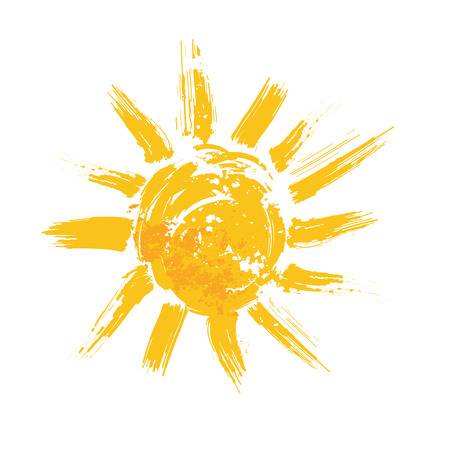 Školní vzdělávací program pro předškolní vzdělávání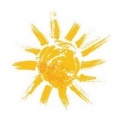 Mateřské školy Sluníčko JinceČíslo jednací: 	21/2020									Platnost dokumentu: 1. 9. 2020Zpracovatelé: ředitel školy a pedagogický kolektivŠVP PV projednán pedagogickou radou dne: 26. 8. 2020Změny provedené v ŠVP PV ke dni:Identifikační údaje školyNázev školy: 			Základní škola a Mateřská škola JinceAdresa školy: 			Slavíkova 26, 262 23  JinceŘeditel školy:			Mgr. Petr Brychta, Ph.DZástupce ředitele školy:	Mgr. Miroslav VčelařKontakty na školu: 		Email: zsjince@zsjince.cz, Web: www.zsjince.cz, Mobil:  +420 778 709 746, + 420 770 172 661  IČO: 				61903116RED-IZO: 	600054802Odloučené pracoviště MŠ:	Mateřská školaAdresa MŠ: 			Slunečná 358, 262 23 JinceZástupce ředitele pro MŠ: 	Ivana ŠebkováKontakty na MŠ: 		+420 606 670 369			1. třída Berušky: + 420 778 709 748				2. třída Broučci: + 420 778 709 749				3. třída Motýlci: + 420 778 709 753				4. třída Včelky: + 420 778709 754				5. třída Žabičky: + 420 778 709 755Email: info@msjince.czWeb: www.msjince.czPočet tříd MŠ: 			5 Kapacita MŠ: 			120IZO MŠ: 			150058365Název ŠVP PV:			Školní vzdělávací program pro předškolní vzdělávání						Mateřské školy Sluníčko v JincíchŠkolní jídelna - provoz:		na adrese odloučeného pracoviště MŠVedoucí školní jídelny: 		Lenka AndělováKontakty na ŠJ: 		vedoucí ŠJ: +420 723 045 406, kuchyně: +420 778 709 756 Zřizovatel školy: 		Městys JinceAdresa: 			Čsl. dělostřelců 172, 262 23 JinceObecná charakteristika školyMateřská škola (dále také MŠ) sídlí nedaleko od základní školy v komplexu tří pavilonů (vzájemně propojených chodbou) na okraji městyse Jince. Do konce února 2015 byla školou čtyřtřídní. Svojí kapacitou ale nepokrývala dostatečně zájem rodičů, proto od března téhož roku byla MŠ rozšířena na školu pětitřídní. Příjemný interiér tříd umocňuje jeho vybavení vhodným dětským nábytkem, rozmístění a vytvoření zázemí a koutků pro děti, doplnění výzdobou, především z vlastních výtvorů a výrobků, které jsou dětem přístupné a samozřejmě je mohou shlédnout i jejich rodiče.Mateřská škola je spolu se základní školou (dále také ZŠ) od 1. ledna 2003 samostatným právním subjektem – příspěvkovou organizací. Od března 2015 MŠ nabízí kapacitu 120 dětí, které jsou rozděleny dle věku, schopností a potřeb do pěti tříd. Třídy nesou název „Berušky“, „Broučci“, „Motýlci“, „Včelky“ a „Žabičky“.  Ve dvou patrových budovách jsou umístěny čtyři třídy, další třída je od roku 2015 nově zřízena v patře třetí budovy. Přízemí této budovy slouží především potřebám školní jídelny, své místo zde má i kotelna. Další část těchto prostor je kancelář pro zástupkyni ředitele pro MŠ i vedoucí ŠJ a služební byt. Celý objekt je obklopen oplocenou školní zahradou, která nabízí velké možnosti pobytu dětí v jakémkoliv ročním období. Její rozloha nabídla vybudování třech pískovišť, altánu se zastíněním, vybavení průlezkami, skluzavkou a dalšími prvky pro hry a dostatečné pohybové vyžití dětí. Všechny venkovní i vnitřní prostory mateřské školy splňují bezpečnostní i hygienické normy dle platných předpisů. Vchody do budov jsou zabezpečeny proti vstupu cizích osob. Do dvou tříd je zajištěn bezbariérový přístup.Velmi si ceníme klidného prostředí a příznivého okolí MŠ. V blízkosti jsou pole, lesy, louky. Dominantou Jince je barokní zámek z 18. století. Další významnou památkou Jince je vysoká pec Barbora pocházející z roku 1810, která byla v provozu do roku 1874. Okolí obce Jince nabízí spousty zajímavých míst, od brdského Olympu Plešivce přes zříceninu hradu Valdek až po zámek v nedalekých Hořovicích. Nabízí se nám zde prostor pro realizaci prvků ekologické výchovy, naplňování záměrů v oblasti výchovy ke zdravému životnímu stylu, možnosti k pozorování, vycházkám a k výletům. Pravidelně pořádáme pro děti výlety na Ohrazenici, Vystrkova a na Vinici, organizujeme vycházky do okolí Litavky, jezdíme do Čechovy stodoly do Bukové. Každoročně s dětmi navštěvujeme tradiční výstavy pořádané obcí Čenkov, která je také nedaleko od našeho městyse. V příštím školním roce se chceme zapojit do programu ekologické výchovy Ekocentra ve Vlašimi.Mateřská škola zajišťuje celodenní provoz. Pracuje zde devět učitelek, asistent pedagoga, školnice, dvě uklízečky a dvě kuchařky, pomocná síla v kuchyni. Sezoně MŠ zaměstnává i topiče.Podmínky vzdělávání3. 1 Věcné podmínkyNaší vizí je vzdělávání v příjemném prostředí, kde se děti budou cítit bezpečně, jistě a  spokojeně, kde budou mít dostatek možností k rozvoji. Snažíme se, aby pobyt v  mateřské škole byl podnětný a zajímavý.Třídy MŠ jsou prostorné a promyšleně členěné, jsou v nich vytvořeny pracovní prostory, herní koutky i místo pro pohybové aktivity či odpočinek dětí. Prostorové uspořádání tříd vyhovuje nejrůznějším skupinovým i individuálním činnostem dětí. Každá třída je vybavena didaktickými a  audiovizuálními pomůckami, dětskými knihami i encyklopediemi, různorodým výtvarným a  pracovním materiálem, dětskými hudebními nástroji, sportovním náčiním a nářadím. Starší věková skupina dětí pravidelně navštěvuje i tělocvičnu ZŠ. Hračky, pomůcky, náčiní a další doplňky nebo alespoň jejich podstatná část je umístěna tak, aby je děti dobře viděly, mohly si je samostatně brát. Ve třídách jsou stanovena pravidla pro jejich využívání dětmi i pedagogy. Ve dvou třídách pracujeme s interaktivní tabulí, která přispívá ke zpestření a  obohacení obsahu předškolního vzdělávání. Zařízení tříd, hračky a didaktické pomůcky průběžně obnovujeme, doplňujeme a obnovujeme i vybavení školní zahrady. Všechny třídy jsme vybavili novým dětským nábytkem, novými koberci a záclonami. Vyměnili jsme ložní soupravy pro všechny děti a dokoupili ručníky. 3. třídu jsme vybavili novou dětskou kuchyňskou linkou. Budovy MŠ prošly postupnou rekonstrukcí, byla dokončena další její etapa, proběhla výměna rozvodů vody v obou pavilonech, výměna zastaralých umyvadel a WC, do všech tříd byla zakoupena lehátka, v některých prostorách MŠ byla provedena pokládka linolea, byly pořízeny nové šatní skříňky. Z finanční dotace získané účastí v projektu EU ,, Rozdílní, ale stejní‘‘ jsme do všech tříd MŠ nakoupili Polikarpovu stavebnici, molitanové kostky, fotoaparáty, do třech tříd piano, dětské hudební nástroje, textilní čepičky pro dramatickou výchovu, výtvarný materiál, tělocvičné nářadí, notebooky, interaktivní tabuli do 3. třídy, zahradní hračky, manipulační tabule. Za finanční prostředky získané z projektu Lesy jsme pořídili tabuli na kreslení na školní zahradu a sušáky na výkresy do každé třídy. Za sponzorské dary od rodičů jsme do tříd pořídili didaktické pomůcky a  hračky (Vánoce). Ve třídách bychom chtěli dovybavit relaxační koutky, doplnit koutky k tvořivým a námětovým hrám (např. ponk, kadeřnictví), zpestřit a rozšířit nabídku tělovýchovného náčiní (lana, švihadla, míče, padák). Klademe důraz také na environmentální výchovu, proto školní zahradu využíváme k pozorování přírody a různým přírodovědným experimentům. Zahradu bychom chtěli dovybavit ještě o další pružinové prvky. Chceme pro děti pořídit další pomůcky k bádání (např. lupy). Využíváme i příznivé podmínky blízkého okolí naší mateřské školy, máme v dosahu památky našeho městyse i okolní přírodu. Záměr: - budeme průběžně vybavovat třídy novými prvky pro sportovní aktivity	-dokoupíme nové herní prvky na školní zahradu	-budeme zajišťovat splnění všech bezpečnostních a hygienických norem dle platných předpisů	- v rámci bezpečnosti dětí budeme řešit zabezpečení budovy, zabezpečení školní zahrady –   	 zamykat branku, zavírat vrata-dokoupíme matrace na lehátka do všech tříd podle finančních možností - postupně3.2 ŽivotosprávaV mateřské škole dbáme na pravidelnost denního rytmu a řád. Děti ve třídách mají své každodenní rituály, které přispívají k pocitu jistoty a bezpečí. Přesto učíme děti reagovat i na aktuální situace, vycházíme vstříc jejich potřebám, komunikujeme s rodiči tak, aby byli spokojení všichni. Školní jídelna připravuje dětem plnohodnotnou a vyváženou stravu podle platných předpisů. Naším cílem je pestrý jídelníček, do kterého často zařazujeme např. luštěniny, drůbeží, sojové a rybí maso, přičemž se snažíme samozřejmě o splnění předepsaných hodnot tzv. spotřebního koše, což je pro nás závazné. Děti se stravují v tříhodinových intervalech (podrobněji viz kapitola 3.4 – Organizace dne). Do jídla děti nenutíme. Snažíme se je pozitivně motivovat k ochutnání. Ohledně stravování dětí komunikují učitelky s rodiči.Dodržujeme pitný režim při pobytu dětí ve třídách i venku. Děti mají ve třídě k dispozici slazený i neslazený nápoj, který si buď samy, nebo s pomocí učitelky nalévají do svých hrnečků. Hrnečky jsou několikrát denně umyty personálem.Pobyt venku probíhá každý den, respektujeme přitom okamžitý stav počasí. K pobytu venku využíváme také školní zahradu. Pohybové aktivity na zahradě střídáme s naučnými či tematicky zaměřenými vycházkami po okolí. Při všech činnostech dbáme na bezpečnost dětí. Děti mají dostatek prostoru pro spontánní hry.  V denním programu respektujeme individuální potřebu aktivity, spánku a odpočinku dětí. Dětem, které během poslechu pohádek či ukolébavek neusnou, je nabízen jiný klidný program namísto odpočinku na lůžku. Pro starší děti jsou nabízeny činnosti zaměřené na přípravu dětí pro vstup do ZŠ. 
Při odpočinku děti ke spánku v žádném případě nenutíme.Ve všech oblastech životosprávy se budeme i nadále snažit k dětem přistupovat individuálně, aby pobyt v naší mateřské škole nebyl pro děti v žádném směru nepříjemný a aby se zde cítily bezpečně a jistě.Záměr: - zachováme školu bez přemíry sladkostí	-učíme děti naslouchat svému tělu a jeho potřebám, do jídla děti nenutíme	- budeme podporovat správné stravovací návyky3.3 Psychosociální podmínkyNaším cílem je vytvořit příjemné prostředí pro děti i dospělé. Chceme, aby se všichni mohli cítit v naší mateřské škole dobře, spokojeně, jistě a bezpečně. Nově příchozí děti mají možnost postupně se adaptovat na nové prostředí i situaci. Učitelky od první chvíle, kdy k nám děti přicházejí, komunikují s rodiči, snaží se vyjít vstříc potřebám dětí a usnadnit jim tak nástup do mateřské školy.Samozřejmostí pro nás je respekt obecně lidských, vývojových a individuálních potřeb dětí. Naši pedagogové reagují na potřeby dětí přirozeně a citlivě, jednají nenásilně, navozují situace pohody a  klidu. Děti nejsou neúměrně zatěžovány spěchem. Učitelky hovoří s rodiči o jejich dětech.Všechny děti mají rovnocenné postavení a žádné z nich není zvýhodňováno ani znevýhodňováno. Jakékoliv projevy nerovností, podceňování a zesměšňování jsou nepřípustné. Je také ovšem nezbytné dodržovat potřebný řád a učit děti pravidlům soužití, takže volnost a osobní svobodu vyvažujeme nezbytnou mírou omezení. To vše s cílem vytvořit kamarádské prostředí, kde děti rády tráví svůj čas.Uplatňujeme pedagogický styl, který počítá s aktivní spoluúčastí a samostatným rozhodováním dítěte. Nabízíme dětem činnosti pochopitelné, přiměřeně náročné, užitečné a zároveň prakticky využitelné. Dětem se dostává jasných a srozumitelných pokynů.  Podporujeme děti v činnostech, o které mají zájem, probouzíme hravou a zajímavou formou jejich zvídavost, nasloucháme jim. Dětmi nemanipulujeme, zbytečně neorganizujeme jejich činnost, nepodporujeme nezdravou soutěživost. Jakákoli komunikace s dítětem, kterou dítě oprávněně pociťuje jako násilí, je nepřípustná. Vyhýbáme se negativním slovním komentářům a podporujeme děti v samostatných pokusech. Dostatečně oceňujeme a vyhodnocujeme konkrétní snahu, projevy a výkony dítěte a přiměřeně na ně reagujeme pozitivním oceněním.  Pedagogové se programově věnují vztahům mezi dětmi a nenásilně je ovlivňují prosociálním směrem. Snažíme se navázat vztahy založené na vzájemné důvěře, respektování a toleranci. Vzájemně se  respektujeme. Přejeme si, aby u nás i nadále fungovala důvěra, tolerance, ohleduplnost, zdvořilost, vzájemná pomoc a podpora. Dospělí se chovají k dětem důvěryhodně a spolehlivě.Záměr: - postupně budeme odbourávat u dětí nezdravé soutěžení	-budeme dávat dětem prostor k sebehodnocení	-zaměříme se na podporu rozvoje emoční stability dětí, na příjemné klima ve třídě a na rozvoj   	 sociálních dovedností3.4 OrganizaceProvoz Mateřské školy začíná od 6. 30 a končí v 16. 30 hodin. Každá třída má vypracován vlastní režim dne dle potřeb dětí. Denní režim může být pozměněn v případě, že to vyplývá z třídního vzdělávacího programu a v případě provozních a  organizačních změn, ale vždy tak, aby reagoval na individuální možnosti a aktuální potřeby dětí. Každá třída si tedy může upravit denní režim s ohledem na potřeby dětí. Děti jsou rozděleny do tří věkově smíšených tříd, další dvě navštěvují děti předškolního věku.Činnosti, které dětem nabízíme, plánujeme tak, aby podněcovaly aktivitu, experimentování a zároveň umožňovaly práci vlastním tempem. Nabídka zahrnuje činnosti individuální, skupinové, frontální, hry v malých, středních i velkých skupinách. Denní doba pobytu venku činí zpravidla 2 hodiny dopoledne, odpoledne se řídí délkou pobytu dětí v mateřské škole. V zimním i letním období lze dobu pobytu venku upravit s ohledem na venkovní teploty. Pobyt venku může být dále zkrácen nebo zcela vynechán pouze při mimořádně nepříznivých klimatických podmínkách. V letních měsících se provoz přizpůsobí tak, aby bylo možné co nejvíc přenést výchovnou činnost dětí do venkovního prostředí.Každý den zařazujeme pro děti zdravotně preventivní pohybové aktivity. Do dalšího období se budeme věnovat umění motivace a pestrosti použitých metod a forem práce, pomůcek a materiálů. Organizace vzděláváníKaždá učitelka mateřské školy se dětem plně věnuje, naplňuje cíle předškolního vzdělávání. Učitelka vzbuzuje u dětí pocit bezpečí, každé dítě má právo na soukromí a klid. Snažíme se s laskavou důsledností o respektování potřeb dětí. Děti mají dostatek prostoru pro spontánní hru, která je střídána didakticky cílenými činnostmi. Poměr činností je vyvážený. Snažíme se vzbudit u dětí zájem o vzdělávání, podporujeme jejich dotazy, pokusy, vlastní zkoumání. Respektujeme vlastní tempo dětí. Pokud děti mají potřebu soukromí, mají možnost využití klidnějších míst ve třídě. Taktéž respektujeme, pokud děti vyžadují soukromí při hygieně. Učitelky plánují činnosti pro děti, respektují individuální vzdělávací potřeby a jejich možnosti. Vedení školy vychází vstříc oprávněným požadavkům učitelek MŠ na materiální vybavení. Vždy musí být dodržena stanovená kapacita tříd. Spojování tříd je omezeno na nejnutnější případy, např. kdy musíme při pobytu mimo areál mateřské školy dodržet právním předpisem stanovený počet přítomných dětí na jednu učitelku. K plynulému chodu vzdělávání přispívá spolupráce všech zaměstnanců MŠ.Záměr: - budeme dodržovat režim dne, každý den provádět s dětmi pohybové aktivity		-budeme zařazovat několikrát v týdnu komunitní kruh, kde se děti přivítají a mají možnost 		 sdílet svoje pocity radosti, starosti a trápení		- budeme prohlubovat soustředěnost a respektování pravidel ve třídě		- budeme podporovat pregramotnost v předškolním věku3.5 Řízení mateřské školyOrganizační řád vymezuje jasná pravidla a kompetence zaměstnanců školy. Velký důraz je kladen na týmovou práci, vzájemnou spolupráci, respektování profesní odlišnosti a vytváření prostředí důvěry, otevřenosti a přátelství. Vedení školy vytváří prostor na spoluúčast při řízení pro všechny zaměstnance, názor a myšlenka každého je přijímána. Všichni mají spolurozhodující hlas, všichni se podílí na dění v MŠ. Ředitel vyhodnocuje práci všech zaměstnanců, pozitivně hodnotí jednotlivé dílčí úspěchy a tím motivuje ke kvalitě vykonané práce. Na spolupráci s rodiči se (dle záměru plánovaných akcí) podílí větší či menší měrou všichni zaměstnanci. Mateřská škola spolupracuje se zřizovatelem a dalšími institucemi, s odborníky poskytujícími pomoc zejména při řešení individuálních výchovných a vzdělávacích problémů dětí. Vnímáme týmovou práci jako nezbytnou podmínku pro naplnění cílů RVP PV, vedeme a nadále budeme vést všechny zaměstnance k uvědomění si myšlenky, že o tom, jak se budou děti v MŠ cítit, rozhodují vztahy všech, které se na jeho vzdělávání podílejí.Záměr: - příznivé sociální klima v MŠ mezi dětmi, rodiči i všemi zaměstnanci	-podporovat u všech zaměstnanců důvěru ve svou práci a chuť ji veřejně prezentovat	- podporovat týmovou práci a snahu odstraňovat nedostatky	-pedagogickým pracovníkům dávat prostor pro jejich vlastní tvůrčí přístup k práci s dětmi3.6 Personální a pedagogické zajištěníNaše mateřská škola je plně kvalifikovaná. Pedagogický tým – 9 učitelů, asistent pedagoga, školní asistent.Provozní zaměstnanci – školnice, uklízečky a dvě kuchařky, pomocná síla v kuchyni, vedoucí školní jídelnySlužby všech pedagogů jsou organizovány tak, aby byla vždy a při všech činnostech zajištěna dětem optimální pedagogická péče. Překrývání přímé pedagogické činnosti je zajištěno a využito k diferenciaci vzdělávání a zajištění bezpečnosti dětí při jejich pobytu venku. Pedagogové jednají, chovají se a pracují vždy profesionálním způsobem.Vedení mateřské školy ponechává učitelkám MŠ dostatek pravomocí, respektuje jejich názor a podporuje je v tvůrčí pedagogické práci. Podporuje jejich profesní růst v rámci dalšího vzdělávání pedagogických pracovníků (DVPP). Všechny učitelky se průběžně věnují studiu odborné literatury a pracují s multimediálními prostředky (interaktivní tabule, internet apod.)	Provozní pracovníci svou prací a ochotou přispívají k stabilitě provozu mateřské školy. Jsou ochotné pomoci v přípravě a organizování dílčích projektů jednotlivých tříd. Pomáhají při doprovodu dětí a při náročnějších činnostech (např. výlety, návštěva divadla, sezónní činnosti apod.).Záměr: - vytvářet vzájemnou důvěru, toleranci, respektovat názor ostatních, podporovat je, motivovat              -provádět autoevaluaci učitelekSpoluúčast rodičů, spolupráce se ZŠ, zřizovatelem a dalšími partneryNaším záměrem je navázat úzkou spolupráci s rodinou. Již při přijímání žádostí k předškolnímu vzdělávání mají rodiče možnost nahlédnout do prostor školy. V průběhu roku pro rodiče a jejich děti organizujeme celou řadu akcí, např. společné vánoční tvoření a besídka, jarní besídka ke svátku matek a vítání jara, nocování a loučení s předškoláky.Prostřednictvím informací od učitelek (třídní schůzky a konzultace) či nástěnek v šatně mohou získat základní povědomí o průběhu dne v MŠ a seznámit se s naším ŠVP PV. Velký důraz klademe na úzkou spolupráci v době adaptačního procesu. Ve spolupráci s pedagogicko - psychologickou poradnou pořádáme pro rodiče přednášky (s praktickými ukázkami grafomotorických cvičení) o školní zralosti dětí a besedy s elementaristkou.Poskytujeme rodičům kontakty i na další odborníky z oblasti speciální pedagogiky a logopedie. MŠ využívá služeb školní logopedky (školená asistentka logopeda), která zdarma vede 1x týdně v prostorách MŠ tzv. logopedický kroužek.Rodiče též mají dostatečný prostor pro vyjádření svých názorů, námětů či připomínek jak anonymně, tak prostřednictvím učitelek či zástupkyně ředitele pro MŠ. Spolupráce se ZŠ Vytváříme podmínky pro plynulý a přirozený přechod do ZŠ. Na společných setkáních pedagogů ZŠ, MŠ a rodičů dětí diskutujeme problematiku školní zralosti a připravenosti dětí na základní školu, seznamujeme se se ŠVP ZV, způsobem výuky, metodami práce a hodnocení. Budoucí prvňáčky seznamujeme s prostředím ZŠ, organizujeme návštěvy a vstupy předškoláků do výuky, návštěvy školní družiny a společné akce (podzimní, zimní a velikonoční výstavy). Aktivně využíváme školní tělocvičny, pravidelně 1x týdně s nejstaršími dětmi. Společně s pedagogy ZŠ se účastníme na školeních a  projektech (Šablony I, Šablony II). S výchovnou poradkyní konzultujeme problematiku individuálních, speciálních a specifických potřeb dětí. Spolupráce s dalšími institucemiPartnerstvím se zřizovatelem posilujeme kulturní a společenské tradice (např. každoroční slavnostní zahájení školního roku a přivítání prvňáčků). Účastníme se akcí, které organizuje, jako např. vítání občánků. Obecní úřad pravidelně informujeme o provozních záležitostech i vzdělávacích záměrech školy.Úzce spolupracujeme s místní knihovnou, navštěvujeme jejich programy zaměřené na vytváření pozitivního vztahu dětí k literatuře. V zájmu rozvoje dětí spolupracujeme s Pedagogicko-psychologickou poradnou v Hořovicích a v Příbrami,  SPC (vzájemné informování, metodické návštěvy pracovníků školského poradenského zařízení v MŠ) a OSPOD v Příbrami. Rozvíjíme spolupráci s jinými mateřskými školami (MŠ Čenkov), vzájemně se navštěvujeme a konzultujeme specifika předškolního vzdělávání. Další spolupráce na úrovni tříd: společné výlety, návštěvy divadelních představení, společné besídky (vánoční, velikonoční, …).Budeme i nadále hledat nové formy spolupráce se všemi účastníky vzdělávání, vytvářet cestu důvěry a vzájemné spolupráce, zajišťovat rodičům ale i ostatní veřejnosti dostatečnou informovanost o dění MŠ. Záměr: - nadále prohlubovat spolupráci se zřizovatelem a místními organizacemi- rybáři, hasiči, kultur.	  středisko	-získávat zpětnou vazbu od rodičů, motivovat je k větší spolupráci	-budeme se zaměřovat na setkávání odborníků z praxe se zák.zástupci –předškoláci	-budeme informovat veřejnost o záměrech a dění v naší MŠ3.8 Podmínky pro vzdělávání dětí se speciálními vzdělávacími potřebami Vždy vycházíme z individuálních potřeb dětí ve všech oblastech vzdělávání. Děti si osvojují specifické dovednosti na úrovni odpovídající jejich potřebám a možnostem, vždy respektujeme věk dítěte a jeho znevýhodnění. Komunikujeme s rodiči, školskými poradenskými zařízeními, případně i s odborníky mimo oblast školství.Realizujeme podpůrná opatření, respektujeme doporučení specializovaného pracoviště. Ve školním roce 2020/2021 pracují v naší mateřské škole dvě asistentky pedagoga.Rámcové cíle a záměry předškolního vzdělávání jsou pro vzdělávání všech dětí společné. Všechny děti se vzdělávají dle Školního vzdělávacího programu. Při vzdělávání dětí se speciálními vzdělávacími potřebami (SVP) je třeba jejich naplňování přizpůsobovat tak, aby maximálně vyhovovalo dětem, jejich potřebám i možnostem. Snahou pedagogů je, stejně jako ve vzdělávání dětí, které speciální vzdělávací potřeby nemají, vytvoření optimálních podmínek k rozvoji osobnosti každého dítěte, k učení 
i ke komunikaci s ostatními a pomoci mu, aby dosáhlo co největší samostatnosti. Bereme v potaz odlišnosti dětí a jejich vlastní možnosti a schopnosti. Spolupracujeme se školským poradenským zařízením, s rodiči a dalšími odborníky.Role zákonného zástupce dítěte se SVP v předškolním vzděláváníŠkolský zákon posiluje odpovědnost rodičů dětí se SVP za jejich vzdělávání. Vyžaduje od nich aktivní spoluúčast. Obecně platí, že z výše uvedeného se musí dít v nejlepším zájmu dítěte.Školský zákon dává rodiči právo vyjádření či souhlas v těchto záležitostech týkajících se SVP:žádost o poradenskou službupísemný informovaný souhlas s poskytováním PO 2. - 5. stupněsouhlas s poskytováním jiného PO stejného stupně, než je stanoveno v doporučení ŠPZprojednání ukončení poskytování PO školou (po vyjádření ŠPZ)písemná žádost k zařazení dítěte do školy nebo třídy určené pro vzdělávání dětí se zdravotním postižením (dle §16 odst. 9 školského zákona)při pochybnostech - návrh na projednání správného postupu školy při poskytování PO řediteli školyžádost o revizi doporučení ke vzdělávání vydaného ŠPZpodnět-stížnost České školní inspekci v některé z věcí uvedených výšepokud zákonný zástupce dítěte přes opakovaná upozornění a vysvětlení důsledků nenavštívil ŠPZ za účelem nastavení podpůrných opatření ve vzdělávání dítěte a způsobil tak dítěti obtíže při vzdělávání, protože škola sama dostatečná podpůrná opatření vytvořit nemůže, může se škola obrátit na zástupce orgánu veřejné moci (OSPOD) a v souladu se zákonem o sociálně právní ochraně dětí požádat o součinnost.Pokud prvotní či průběžná diagnostika na základě pozorování dítěte, analýzy výtvarných prací, interakce a komunikace v kolektivu apod. vyvolá u učitelky podezření na problém v některé oblasti, taktním a citlivým způsobem informuje rodiče a nabídne pomoc, případně odkáže na možnosti řešení. Škola využije možnost tvorby PLPP.3.9 Vzdělávání dětí nadanýchNaše mateřská škola vytváří ve svém ŠVP PV a při jeho realizaci podmínky k co největšímu využití potencionálu každého dítěte s ohledem na jeho individuální možnosti. Předškolní věk je věkem nerovnoměrného, skokového, vývoje a identifikace nadání je složitá, přesto si při pozorování dětí všímají učitelky mateřské školy následujících projevů, které by mohly být známkou nadání. Vysoká úroveň nadání dítěte se může projevit ve srovnání s vrstevníky v jedné či více oblastech rozumových, pohybových, manuálních, uměleckých nebo v sociálních dovednostech. Zjišťování mimořádného nadání včetně vzdělávacích potřeb dítěte provádí školské poradenské zařízení (dále také ŠPZ) ve spolupráci se školou. Vzdělávání mimořádně nadaného dítěte se může uskutečňovat podle individuálního vzdělávacího plánu. Zprostředkováváme výběr talentů pro Základní uměleckou školu Rožmitál pod Třemšínem, obor hra na hudební nástroj, dramatický kroužek.3.10 Vzdělávání dětí od dvou do tří letPředškolní vzdělávání je možné organizovat pro děti od dvou let věku. Rámcové cíle a záměry předškolního vzdělávání jsou vhodné i pro děti od dvou do tří let a zahrnují výchovně vzdělávací aspekty, které zajišťují zdravý rozvoj a prospívání každého dítěte, jeho učení, socializaci a společenskou kultivaci. Povinností ředitele je dětem od dvou let, pokud se v mateřské škole vzdělávají, stejně tak jako dětem starším, zajistit optimální podmínky pro vzdělávání. Rozhodnutí o přijetí dítěte je dle platných právních předpisů v kompetenci ředitele školy. Podmínky pro vzdělávání dětí ve věku od dvou do tří let z hlediska jejich počtu ve třídě jsou upraveny ve vyhlášce č. 14/2005 Sb. o předškolním vzdělávání, v platném znění.Pokud se v mateřské škole vzdělávají děti od dvou do tří let, je nutné zajistit další podmínky, které reagují na vývojová specifika, individuální potřeby, zájmy a možnosti těchto dětí. Dítě ve věku od dvou do tří let má některé potřeby jiné nebo intenzivnější než děti starší. Potřebuje stálý pravidelný denní režim, dostatek emoční podpory, zajištění pocitu bezpečí, přiměřeně podnětné prostředí a činnosti, více individuální péče a srozumitelná pravidla. Vzdělávací podmínky pro děti od dvou do tří let: třída je vybavena dostatečným množstvím podnětných a bezpečných hraček a pomůcek vhodných pro dvouleté děti prostředí je upraveno tak, aby poskytovalo dostatečný prostor pro volný pohyb a hru dětí, umožňovalo variabilitu v uspořádání prostoru a zabezpečovalo možnost naplnění potřeby průběžného odpočinku mateřská škola je vybavena dostatečným zázemím pro zajištění hygieny dítěte prostory školy disponují úložným prostorem na náhradní oblečení a hygienické potřeby dětí Organizace vzděláváníVšechny třídy zpracovávají svůj třídní vzdělávací program v souladu se Školním vzdělávacím programem pro předškolní vzdělávání (dále také ŠVP PV), který je zpracován podle Rámcového vzdělávacího programu pro předškolní vzdělávání (dále také RVP PV). Respektujeme individuální potřeby dětí, jejich schopnosti a možnosti. Vycházíme vstříc přání rodičů, např. pokud do MŠ již dochází sourozenec dětí nebo pokud mají dobré zkušenosti s některou z učitelek. Naším záměrem je spokojené dítě. Ve všech třídách s výjimkou jedné nejméně početné třídy (20) je zajištěn denně souběh dvou učitelek, a to v době dopoledních činností, vycházek a oběda. Podrobný popis organizace vzdělávání včetně bližší charakteristiky tříd viz kapitola 3. 4 - Organizace .Přijímání dětí do mateřské školy probíhá v období od 2. – 16. května v tom kalendářním roce, ve kterém následující školní rok začíná. Zápis do MŠ provádí ředitelem pověřená osoba – zástupkyně ředitele pro MŠ. Místo, přesný termín zápisu a kritéria pro přijetí dětí do mateřské školy stanoví ředitel školy v dohodě se zřizovatelem a zveřejní je v mateřské škole, na webových stránkách i v místním zpravodaji.Pokud počet žádostí o přijetí dítěte k předškolnímu vzdělávání přesahuje počet volných míst či kapacitu zařízení, rozhoduje ředitel o přijetí dítěte podle kritérií, která jsou každoročně upravena a stanovena ve vnitřní směrnici školy. Ředitel školy se při přijetí dětí k předškolnímu vzdělávání řídí ustanovením zákona č. 561/2004 Sb., školský zákon a postupuje dle zákona č. 500/2004 Sb., správní řád, ve znění pozdějších předpisů.Individuální vzdělávání dítěte, které se vzdělává v mateřské škole povinněZákonný zástupce dítěte, pro které je předškolní vzdělávání povinné, může pro dítě v odůvodněných případech zvolit, že bude individuálně vzděláváno. Má-li být dítě individuálně vzděláváno převážnou část školního roku, je zákonný zástupce dítěte povinen toto oznámení učinit nejpozději 3 měsíce před počátkem školního roku. V průběhu školního roku lze plnit povinnost individuálního předškolního vzdělávání nejdříve ode dne, kdy bylo oznámení o individuálním vzdělávání dítěte doručeno řediteli mateřské školy, kam bylo dítě přijato k předškolnímu vzdělávání.Oznámení zákonného zástupce o individuálním vzdělávání dítěte musí obsahovat
a) jméno, popřípadě jména, a příjmení, rodné číslo a místo trvalého pobytu dítěte, v případě cizince místo pobytu dítěte,b) uvedení období, ve kterém má být dítě individuálně vzděláváno,c) důvody pro individuální vzdělávání dítěte.Ředitel školy nebo jím pověřená osoba předá zákonnému zástupci dítěte přehled oblastí, v nichž má být dítě vzděláváno.Mateřská škola ověří úroveň osvojování očekávaných výstupů v jednotlivých oblastech a případně doporučí zákonnému zástupci další postup při vzdělávání. Ředitelka mateřské školy dohodne se zákonným zástupcem dítěte způsob ověření.Ředitel školy stanoví způsob a termíny ověření vždy na druhou polovinu listopadu a náhradní termíny na první polovinu prosince. Přesný termín bude zákonným zástupcům sdělen individuálně nebo s nimi dohodnut. Zákonný zástupce dítěte, které je individuálně vzděláváno, je povinen zajistit účast dítěte u ověření. Ředitelka mateřské školy, kam bylo dítě přijato k předškolnímu vzdělávání, ukončí individuální vzdělávání dítěte, pokud zákonný zástupce dítěte nezajistil účast dítěte u ověření, 
a to ani v náhradním termínu.Odvolání proti rozhodnutí ředitele mateřské školy o ukončení individuálního vzdělávání dítěte nemá odkladný účinek. Po ukončení individuálního vzdělávání dítěte nelze dítě opětovně individuálně vzdělávat.Výdaje spojené s individuálním vzděláváním dítěte hradí zákonný zástupce dítěte, s výjimkou speciálních kompenzačních pomůcek a výdajů na činnost mateřské školy, do níž bylo dítě přijato k  předškolnímu vzdělávání.Charakteristika vzdělávacího programu5.1 Filozofie školyFilosofií naší mateřské školy je rozvíjet samostatné a zdravě sebevědomé děti cestou přirozené výchovy.Chceme:aby naše mateřská škola byla příjemným prostředím, ve kterém budou děti rády trávit chvíle odloučení od rodičů a budou spokojenéaby děti chápaly zdraví jako hodnoty důležité pro kvalitu jejich života i prostředí, ve kterém žijíaby si osvojily věku přiměřené dovednosti, které jim umožní chránit své zdraví a vědomě projevovat zdvořilé chování a vystupováníaby si děti osvojily jednoduché poznatky o světě a životě, o přírodě a jejich proměnáchaby si osvojily dovednosti potřebné k vykonávání jednoduchých činností v péči o okolí při spoluvytváření zdravého a bezpečného prostředí a k ochraně dítěte před jeho nebezpečnými vlivyaby děti měly upevněné základy kulturního chování vůči ostatním dětem i dospělýmve spolupráci s rodinou budeme usilovat o to, aby veškeré návyky zdvořilostní i návyky zdravého životního stylu byly pro děti přirozené, normální a zažité i za hranicí MŠK naplnění těchto cílů budeme:klást důraz na uspokojování individuálních potřeb všech dětírozvíjet osobní schopnosti a dovednosti, aby při odchodu do ZŠ byly děti fyzicky, sociálně, citově i rozumově připravené na roli školákarozvíjet pozitivní vztah k přírodě, všímat si změn v přírodě (motivované vycházky v nejbližším okolí)vytvářet podmínky pro přirozené i zprostředkované poznávání přírodního okolí, sledování rozmanitostí a změn v přírodě (příroda živá i neživá, přírodní jevy a děje, rostliny, živočichové, krajina a její ráz, podnebí, počasí, ovzduší, roční období)využívat podmínek pro pozorování stavu životního prostředí, poznávání ekosystému (les, louka, rybník apod.)vytvářet podmínky pro rozvoj komunikace a spolupráce mezi dětmi navzájem, mezi dětmi a které mateřská škola jako společenství představujes laskavou důsledností dbát na dodržování dohodnutých pravidel a zdvořilostních návykůŠkolní vzdělávací program je zpracován v souladu s Rámcovým programem pro předškolní vzdělávání. Náš ŠVP PV obsahuje čtyři integrované bloky. Každý z nich obsahuje časové období, nabídku možných témat, charakteristiku, dílčí vzdělávací cíle, vzdělávací nabídku činností, a co očekáváme, že dítě na konci předškolního období na úrovni svých individuálních možností a dovedností zpravidla dokáže. Očekávané výstupy jsou formulovány pro dobu, kdy dítě předškolní vzdělávání ukončuje s tím, že jejich dosažení není pro dítě povinné. Každé dítě může v čase, kdy opouští mateřskou školu, dosahovat těchto výstupů v míře odpovídající jeho individuálním potřebám a možnostem. Témata dále učitelky rozpracovávají také do dílčích projektů. Nezbytnou součástí práce s projektem je tvořivá improvizace, pružné a citlivé reagování na okamžitou situaci.Snažíme se o to, aby vzdělávání podle našeho školního vzdělávacího programu probíhalo ve vstřícném, podnětném, zajímavém a obsahově bohatém prostředí, kde se dítě cítí jistě, bezpečně, radostně a spokojeně, a které mu zajistí možnost projevovat se, bavit a zaměstnávat přirozeným dětským způsobem. Tomu samozřejmě přizpůsobujeme formy a metody práce. Uplatňujeme metody prožitkového a kooperativního učení hrou. Pracujeme se zážitky dětí, podporujeme dětskou zvídavost, podněcujeme radost z učení, zájem o poznání nových věcí. Uplatňujeme rovněž situační učení a spontánní sociální učení, založené na principu přirozené nápodoby.Prožitkové a kooperativní učení hrou a činnosti dětí, které jsou založeny na přímých zážitcích dítěte, podporují dětskou zvídavost a potřebu objevovat, podněcují radost dítěte z učení, jeho zájem poznávat nové, získávat zkušenosti a ovládat další dovednosti. Ve vzdělávání je třeba využívat přirozený tok dětských myšlenek a spontánních nápadů a poskytovat dítěti dostatek prostoru pro spontánní aktivity a jeho vlastní plány. Učební aktivity probíhají především formou nezávazné dětské hry, kterou se dítě zabývá na základě svého zájmu a vlastní volby.Situační učení, založené na vytváření a využívání situací, které poskytují dítěti srozumitelné praktické ukázky životních souvislostí, tak, aby se dítě učilo dovednostem a poznatkům v okamžiku, kdy je potřebuje, a lépe tak chápalo jejich smysl.Spontánní sociální učení, založené na principu přirozené nápodoby. Proto je třeba ve všech činnostech a situacích, které se v průběhu dne v mateřské škole vyskytnou, nejen v didakticky zaměřených činnostech, poskytovat dítěti vzory chování a postojů, které jsou k nápodobě a přejímání vhodné.Vzájemná vyváženost aktivit spontánních i řízených, v poměru odpovídajícím potřebám a možnostem předškolního dítěte: didakticky zacílená činnost, která je učitelem přímo nebo nepřímo motivovaná, která je dítěti nabízena a v níž je zastoupeno spontánní a záměrné (cílené, plánované) učení. Tyto činnosti probíhají zpravidla v menší skupině či individuálně.Didaktický styl vzdělávání dětí v mateřské škole je založen na principu vzdělávací nabídky, na individuální volbě a aktivní účasti dítěte. Učitel je průvodcem dítěte na jeho cestě za poznáním, probouzí v něm aktivní zájem a chuť dívat se kolem sebe, naslouchat a objevovat, nikoliv tím, kdo dítě „úkoluje“ a plnění těchto úkolů kontroluje. Úkolován je učitel – jeho hlavním úkolem je iniciovat vhodné činnosti, připravovat prostředí a nabízet dítěti příležitosti, jak poznávat, přemýšlet, chápat a porozumět sobě i všemu kolem sebe stále účinnějším způsobem.Integrovaný přístup - vzdělávání probíhá na základě integrovaných bloků, které nerozlišují „vzdělávací oblasti“ či „složky“, ale které nabízejí dítěti vzdělávací obsah v přirozených souvislostech, vazbách a vztazích. Obsah bloků vychází ze života dítěte, je pro ně smysluplný, zajímavý a užitečný. Realizace takovýchto bloků poskytuje dítěti širokou škálu různých aktivit a nabízí mu hlubší prožitek. Dítě tak nezískává jen izolované poznatky či jednoduché dovednosti, získaná zkušenost je komplexnější a stává se pro dítě snáze uchopitelnou a prakticky využitelnou. Dítě získává skutečné činnostní výstupy – kompetence.I při tomto způsobu práce jsou pro tvorbu i realizaci vzdělávací nabídky využívány metody a prostředky „klasických“ specifických didaktik jednotlivých oborů výchovně vzdělávacích činností (metodik), pokud jsou zaměřeny na práci s předškolním dítětem a pokud odpovídají psychologickým a didaktickým specifikám předškolního vzdělávání.V nabízených činnostech jsou zastoupeny spontánní i řízené činnosti, individuální i skupinové, 
a to v poměru odpovídajícím potřebám a možnostem dětí.Zásady zpracování třídních vzdělávacích programů (TVP)TVP obsahuje nejméně 4 integrované bloky podle ŠVP PVintegrovaný blok je možné přizpůsobit potřebám TVP (např. rozdělit do více bloků) a zároveň je možné ho přejmenovat v duchu TVPvzdělávací cíle, vzdělávací nabídka a očekávané výstupy v rámci integrovaných bloků jsou závazné pro všechny učitelkyčasové období je možné přizpůsobit podmínkám a aktuální situaci integrované bloky jsou konkretizovány v podobě témat témata v integrovaných blocích jsou pouze doporučená, mohou být použita všechna témata nebo pouze některá z nich, integrovaný blok může být doplněn o další témata, avšak za dodržení vzdělávacích cílů, vzdělávací nabídky a očekávaných výstupů v TVP je zpracována prevence rizikového chování a environmentální vzdělávání, výchova a osvěta (začlenění do integrovaných bloků)5.2 Popis zajištění průběhu vzdělávání dětí se speciálními vzdělávacími potřebami, dětí nadaných a dětí od dvou do tří letVzdělávání dětí se speciálními vzdělávacími potřebamiRealizujeme všechna stanovená podpůrná opatření při vzdělávání dětí se speciálními vzdělávacími potřebami. Podpůrná opatření se podle organizační, pedagogické a finanční náročnosti člení do pěti stupňů. Pro děti s přiznanými podpůrnými opatřeními prvního stupně je ŠVP PV podkladem pro zpracování plán pedagogické podpory (PLPP) a pro děti s přiznanými podpůrnými opatřeními od druhého stupně podkladem pro tvorbu individuálního vzdělávacího plánu (IVP). PLPP zpracovává škola samostatně, IVP zpracovává škola na základě doporučení školského poradenského zařízení.Za tvorbu, realizaci a vyhodnocování PLPP a IVP zodpovídá zástupkyně ředitele pro MŠ v úzké spolupráci s učitelkami ve třídě, kde se dítě vzdělává. Uplatňujeme princip diferenciace a individualizace vzdělávacího procesu při plánování a organizaci činností, včetně určování obsahu, forem i metod vzdělávání. Postupujeme od jednodušších typů intervence ke složitějším (to nejjednodušší můžeme udělat co nejdřív, abychom prospěli dítěti).Uplatňujeme intervenci „tady a teď“, pokud je to možné (intervence realizovaná na půdě školy, 
v co nejkratším termínu). Citlivě s rodiči konzultujeme prvotní vyšetření ve školském poradenském zařízení. Postupně je zapojujeme do samostatné realizace opatření, spolupracujeme s nimi a  poskytujeme jim zpětnou vazbu.Vycházíme z potřeb a limitů rodiny (čím méně funguje spolupráce s rodinou, tím více je nutné posilovat opatření na úrovni školy).Pokud realizovaná opatření nevedou k požadované změně a uplynula lhůta stanovená pro jejich vyhodnocení, očekávaná efektivita se nenaplnila, škola prostřednictvím učitelek v jednotlivých třídách iniciuje vyšší stupeň podpory. Péče o dítě se realizuje v plné součinnosti se školským poradenským zařízením. Zásadní je týmová spolupráce v rámci školy a ŠPZ. Naše mateřská škola spolupracuje s PPP a SPC i dalšími odborníky. Vzdělávání dětí nadaných Rozvoj mimořádných schopností dětí podporujeme především důslednou realizací ŠVP PV. Doporučujeme zapojení dětí do činnosti Základní umělecké školy, spolupracujeme se základní školou. Záměrem dalších aktivit školy je nabídnout možnost rozvinout dětský talent, zabezpečit vzdělávací nabídku pro ty, kteří disponují hlubšími schopnostmi k určitým činnostem. Základem je maximálně respektovat potřeby a zájem dětí a zákonných zástupců, uplatňovat regionální prvky a vytvářet kladný vztah dětí k přírodě.Pro nejstarší děti organizujeme aktivity zaměřené na rozvoj jazykových a pohybových dovedností, talentu a nadání (seznamování s angličtinou, rozšířená pohybová aktivita a příprava dětí na vstup do 1. třídy, keramika), které jsou vedené pedagogy MŠ.V případě potřeby realizujeme stanovená podpůrná opatření v rozsahu prvního až čtvrtého stupně (Příloha č. 1 k vyhlášce č. 27/2016 Sb.) pro podporu nadání podle individuálních potřeb dítěte. učitelka mateřské školy, která byla pověřena, písemně vypracuje IVP pro nadaného žákaIVP vychází ze školního vzdělávacího programu a závěrů vyšetření ŠPZ, může být doplňován a upravován v průběhu školního okuučitelka spolupracuje se zákonnými zástupci dítěte učitelka sleduje průběh vzdělávání mimořádně nadaného dítěte a zajišťuje spolupráci se školským poradenským zařízením ŠPZ nejméně jednou ročně vyhodnocuje naplňování IVPVzdělávání dětí od dvou do tří letV maximální možné míře budeme vycházet vstříc potřebám těchto dětí a respektovat jejich věková specifika a umožnit tak dětem pohodový start v systému vzdělávání při respektování požadavků RVP PV v platném znění v souladu s naším ŠVP PV. Mateřská škola vytváří podmínky pro adaptaci dítěte v souladu s jeho individuálními potřebami, dítěti je umožněno používání specifických pomůcek pro zajištění pocitu bezpečí a jistotu. Pedagog upraví vždy režim dne tak, aby vyhovoval potřebám dětí. Děti mají možnost volného pohybu po třídě i průběžného odpočinku dle potřeby. V přiměřené míře jsou dětem nabízeny činnosti řízené a prostor pro spontánní hru. Pokud se děti nechtějí účastnit společných vzdělávacích činností, jsou učitelkou mateřské školy citlivě motivovány. Upřednostněn je individuální přístup a činnosti v menších skupinách. Učitelka mateřské školy vede děti k pozitivním vztahům, buduje pocit důvěry, úzce spolupracuje s rodinou.Obsah vzdělávání6.1	1. INTEGROVANÝ BLOK - SLUNÍČKO, POJĎ, BUDEME SI HRÁTČasové období: září, říjen, listopadNabídka možných témat:Pojďte děti, budeme si hrátMalíř podzimPočasí je na drakaCharakteristika integrovaného bloku:Tento tematický blok je spojen zejména s nástupem nových dětí do mateřské školy. Chtěli bychom děti nenásilnou formou zapojit do dění ve školce, seznámit je s organizací dne, prostředím školy i jejím okolím. Seznámit je s pravidly bezpečného chování ve třídě, na zahradě, na vycházce. Pohádkou a písničkou podporovat dětská přátelství, vytvářet pohodové prostředí, vzájemně spolupracovat a respektovat se. Budeme sledovat změny v přírodě v tomto ročním období, vnímat přírodu všemi smysly. Na základě vlastních prožitků a praktických zkušeností získávat povědomí o tom, co potřebujeme ke zdravému růstu.Dílčí vzdělávací cíle:pomoc dětem a jejich rodičům orientovat se v novém prostředí, připravit dětem radostný vstup do mateřské školyosvojení si dovednosti k podpoře osobní pohody, pohody prostředíosvojení si elementárních poznatků, schopností a dovedností důležitých pro navazování a rozvíjení vztahů dítěte k ostatním lidem seznamování s pravidly chování ve vztahu k druhémuuvědomění si vlastního tělavytváření zdravých životních návyků a postojů jako základů zdravého životního stylurozvoj komunikativních dovedností (verbální i neverbální) a kultivovaného projevuzpřesňování a kultivace smyslového vnímání, přechod od konkrétně názorného myšlení k slovně logickémurozvoj tvořivosti (tvořivého myšlení, řešení problémů, tvořivého sebevyjádřenírozvoj poznatků, schopností a dovedností umožňujících pocity, získané dojmy a prožitky vyjádřitzískání relativní citové nezávislostiposilování prosociálního chování ve vztahu k druhému v dětské herní skupině, v rodině, ve školerozvoj schopnosti žít ve společenství ostatních lidí, přizpůsobit se, spolupracovatvytvářet povědomí o mezilidských morálních hodnotáchrozvoj a kultivace mravního a estetického vnímání, cítění a prožíváníseznamování s místem a prostředím, ve kterém dítě žije, a vytváření pozitivního vztahu k němuosvojení si jednoduchých poznatků o světě a životě, o přírodě a jejich proměnáchosvojení si dovedností potřebných k vykonávání jednoduchých činností v péči o okolí při spoluvytváření zdravého a bezpečného prostředí a k ochraně dítěte před jeho nebezpečnými vlivyVzdělávací nabídka:prakticky se seznamujeme s prostředím školky, nejbližším okolím – pozorování, vycházkyhry zaměřené na podporu kamarádstvízdravotní, relaxační a dechová cvičeníhudební a pohybové hrátky – vyjádření rozmarů počasírozvíjení estetického vnímání podzimní přírody, všímat si změn v přírodě (motivované vycházky v nejbližším okolí)grafomotorická cvičeníprakticky procvičíme poznávání známého ovoce a zeleniny – řadíme podle druhu, počítáme, porovnávámerozlišujeme barvu, chuť ovoce a zeleniny -  rozvíjíme všechny smyslyvyužití pracovních listů – počítáme, třídímecvičení motivované podzimní přírodouprohlížení a četba knížek k tématupřivítání dětí maňáskovým divadlempoznáváme, co je zdravé a co nám škodí a postupně budeme upevňovat zdravé životní návykypomocí výtvarných a tvořivých her se seznámíme s částmi lidského těla- obtahování postavy ležícího kamaráda, rukou, nohou, modelovánívycházky zaměřené na správnou chůzi ve dvojici – pojmy vpravo, vlevo.pozorování kůry stromů, hledání rozdílů – bříza x dub x jabloňsběr přírodnin, hry s přírodninami – sestavovat a nalepovat barevné listí, koláže, malba, otisk – rozvoj tvořivostiprakticky se podílet na výzdobě třídy – zapojení rodičůkonstruktivní, námětové a didaktické hryzpěv písniček k tématu, hra na jednoduché rytmické nástroje, seznámení s novými říkadlydramatické činnostivyprávění, rozhovory, diskuse k tématuartikulační, sluchové a rytmické hry, hry se slovy, slovní hádankypracovní a pěstitelské činnosti zaměřené na péči o školní prostředí a školní zahraduaktivity podporující sbližování dětíCo očekáváme, že dítě na konci předškolního období na úrovni svých individuálních možností a dovedností zpravidla dokáže:Oblast Dítě a jeho těloFyzický rozvoj a pohybová koordinacezvládnout základní pohybové dovednosti, pohybovat se ve skupině dětípohybovat se koordinovaně v různém přírodním terénu (v lese, písku)přizpůsobit či provést jednoduchý pohyb podle vzoru či pokynůJemná motorika, koordinace ruky a okapracovat se stavebnicemi, skládankami (stavět z kostek, navlékání korálků, skládat mozaiky)provádět jednoduché úkony s výtvarnými pomůckamiSebeobsluhasamostatnost při mytí a utírání rukou, používání kapesníkusamostatně se oblékat, svlékat a obouvatsamostatně jístZdraví a bezpečíchovat se přiměřeně bezpečně ve třídě, na školní zahradě, v příroděznát základní zásady zdravého životního stylu (např. o pozitivních účincích pohybu a sportu, hygieny, zdravé výživy, činnosti a odpočinku, pobytu v přírodě, otužování) a o faktorech, poškozujících zdraví včetně návykových látekuvědomovat si, co je nebezpečné Oblast Dítě a jeho psychikaJazyk a řečVýslovnost, gramatická správnost řeči, porozumění, vyjadřování, dorozumíváníznát většinu výrazů běžně používaných v prostředí dítěte (sdělit své jméno a příjmení, jména rodičů, sourozenců, kamarádů, učitelek)mít přiměřenou slovní zásobu, pojmenovat věci a jevy ve svém okolí, dokázat osvojená slova aktivně uplatnit v řečiPoznávací schopnostiVnímánírozlišit zvuky a známé melodie, napodobit rytmusvšímat si změn ve třídě, v příroděrozlišit chutě, vůně, zápachy (slané, sladké, kyselé, hořké, vůni koření a různých pochutin)pomocí hmatu poznávat vlastnosti předmětů (povrch, tvar, velikost)Pozornost, soustředěnost, paměťsoustředěně poslouchat pohádku, hudební skladbu, divadelní představenídokončit hru – neodbíhatTvořivost, vynalézavost, fantazieobohacovat hru o vlastní představivost, fantaziispontánně vyprávět zážitky ze svého okolí, co dítě příjemného i nepříjemného prožilotvořivě využít různé druhy materiálů při pracovních a výtvarných činnostechvyjádřit vlastní jednoduché pohybové představy, rytmický doprovod nebo melodiiRozlišování obrazných znaků a symbolů, grafické vyjadřovánírozlišit a pochopit význam některých jednoduchých obrazných symbolů, značek, piktogramů (pravidla chování ve třídě, dopravních prostředcích, oznámení nebezpečí)napodobit základní geometrické znaky (čára svislá, vodorovná, křížek, vlnovka)Časoprostorová orientacepoužívat základní prostorové pojmy (dole, nahoře, uprostřed, před, za, apod.)Základní matematické, početní a číselné pojmyrozumět a používat pojmy označující velikost (malý- velký, větší - menší, dlouhý - krátký, vysoký - nízký)porovnat a uspořádat předměty dle stanoveného pravidla, třídit předměty minimálně dle jednoho kritéria (např. třídit stavebnice do přihrádek)Řešení problémů, učeníslovně, výtvarně, technicky vyjádřit svoje jednoduché nápady, experimentovat, některé problémy řešit cestou pokus - omylprojevovat zájem o nové věci, dotazovat se při neporozuměníSebepojetí, city, vůleSebevědomí, sebeuplatněnípřijímat pobyt v mateřské škole jako běžnou součást života (vědět, že rodiče chodí do zaměstnání, dítě do MŠ)zapojovat se do činností, komunikovat a kooperovat s dětmi i se známými dospělýmirespektovat a přijímat přirozenou autoritu dospělýchSebeovládání a přizpůsobivostpřizpůsobit se společenství, projevovat zájem o spoluprácipřiměřeně reagovat na dané situaceVůle, vytrvalost, city a jejich projevypřijímat pokynypřirozeně projevovat radost z poznaného a zvládnutého, projevovat pozitivní i negativní emoceOblast Dítě a ten druhýKomunikace s dospělýmnavazovat kontakty s dospělým (učitelem)Komunikace s dětmi, spolupráce při činnostechaktivně komunikovat s druhými dětmi bez vážnějších problémůvyhledávat partnera pro hru, domlouvat seSociabilitaobhajovat svoje potřeby, přání, přijímat názor druhéhoporozumět běžným projevům emocí a náladchovat se citlivě k mladšímu, slabšímu dítětiOblast Dítě a společnostSpolečenská pravidla a návykyuplatňovat základní návyky společenského chování ve styku s dospělými a dětmi (umět pozdravit, požádat, poděkovat, rozloučit se)dodržovat společně dohodnutá pravidla vzájemného soužití v mateřské školeZařazení do třídy /skupiny/navazovat vztahy s dětmi, udržovat a rozvíjet s nimi přátelstvícítit se plnohodnotným členem skupinyKultura, uměníposlouchat a sledovat literární, dramatickou a hudební produkcivyjádřit a zhodnotit prožitky (co se líbilo, co ne a proč)Oblast Dítě a světPoznatky, sociální informovanostorientovat se bezpečně ve školním prostředí a v blízkém okolízvládat běžné činnosti, požadavky i jednoduché praktické situace, které se v mateřské škole opakujíAdaptabilita ke změnámzajímat se, co se v okolí děje, všímat si dění a změn ve svém okolí (např. v přírodě), proměny komentovat, přizpůsobit oblečení – rozlišit pocit tepla, chladuVztah k životnímu prostředíznát, co je škodlivé a nebezpečné, co může ohrožovat zdravé životní prostředízvládat drobné úklidové práceMožná rizika vyhodnocuje individuálně pedagog dle platného RVP PV.6.2 	2. INTEGROVANÝ BLOK - SLUNÍČKO, POPOJDI MALIČKO Časové období: prosinec, leden, únorNabídka možných témat:Kouzelné VánoceZ pohádky do pohádkyPaní Zima čarujeCharakteristika integrovaného bloku:Tento integrovaný blok se orientuje především na období vánočních svátků a adventu. Seznamuje děti s tradicemi a zvyky v období adventu a Nového roku. Během prosince se děti účastní různých představení s vánoční tematikou. Podílí se také na vánoční výzdobě prostor třídy. Děti také spolupracují s kamarády a učiteli na nácviku vánoční besídky. Společně s učiteli si děti sdělují a hodnotí své prožitky týkající se Vánoc a nadělování dárků. V tomto bloku se také děti seznamují se znaky zimy a společně s kamarády se účastní různých zimních aktivit. Ochrana zdraví v tomto období je velice důležitá. Proto se děti učí, jak o své zdraví v chladných měsících pečovat. Seznamujeme se s významem oblékání, hygieny a přijímání vitamínů v tomto ročním období. Vrcholí přípravy na zápis do ZŠ, děti jsou motivovány k radostnému očekávání vstupu do školy.  Opakují se znalosti získané v průběhu školního roku a je podporována samostatnost jednotlivých dětí.Dílčí vzdělávací cíle:rozvoj pohybových schopností a zdokonalování dovedností v oblasti hrubé i jemné motorikyrozvoj fyzické i psychické zdatnostiosvojení si poznatků o těle a jeho zdraví, o pohybových činnostech a jejich kvalitěvytvoření zdravých životních návyků a postojů, jako základu zdravého životního stylurozvoj komunikativních dovedností (verbální, neverbální) a kultivovaného projevuosvojení si poznatků a dovedností, které předcházejí čtení a psaní, rozvoj zájmu o psanou podobu jazykaposilování přirozených poznávacích citůvytváření pozitivního vztahu k intelektuálním činnostem a k učení, podpora a rozvoj zájmu o učenípodpora a rozvoj zájmu o učení, osvojení si poznatků o znakových systémech a funkcích (abeceda, čísla)rozvoj poznatků, schopností a dovedností umožňujících pocity, získané dojmy a prožitky vyjádřitrozvoj kultivace mravního i estetického vnímání, cítění a prožívánívytváření a rozvíjení citových vztahů k rodině a rozvíjení pozitivních citů ve vztahu k sobě samémuvytváření prosociálních postojů (rozvoj sociální citlivosti, tolerance, respektu a přizpůsobivosti)rozvoj kooperativních dovednostívytvoření povědomí o mezilidských morálních hodnotáchochrana osobního soukromí a bezpečí ve vztazích s druhými dětmi i dospělýmiseznamování se světem lidí, kultury a umění, osvojení si základních poznatků o prostředí, v němž dítě žijevytváření elementárního povědomí o širším přírodním, kulturním i technickém prostředí, o jejich rozmanitosti vývoji a neustálých proměnáchrozvoj úcty k životu ve všech jeho formáchrozvoj schopnosti přizpůsobovat se podmínkám vnějšího prostředí i jeho změnámVzdělávací nabídka:lokomoční a nelokomoční pohybové činnosti a jiné činnostimanipulační činnosti a jednoduché úkony s předměty, pomůckami, nástroji, náčiním, materiálem; činnosti seznamující děti s věcmi, které je obklopují a jejich praktickým používánímzdravotně zaměřené činnostismyslové a psychomotorické hryhudební a hudebně pohybové hry a činnostičinnosti zaměřené k poznávání lidského těla a jeho částípříležitosti a činnosti směřující k ochraně zdraví, osobního bezpečí a vytváření zdravých životních návykůčinnosti relaxační a odpočinkovéartikulační, řečové sluchové a rytmické hry, hry se slovy, slovní hádanky a vokální činnostispolečné diskuse, rozhovory, individuální a skupinová konverzacekomentování zážitků a aktivit, vyřizování vzkazů a zprávsamostatný slovní projevposlech a sledování čtených, vyprávěných, filmových či divadelních pohádek a příběhůpřednes, recitace, dramatizace, zpěvpráce s literárními texty, s obrazovým materiálem, využívání encyklopedii a dalších medií, prohlížení a „čtení“ knížekkonkrétní operace s materiálem (třídění, přiřazování, uspořádání, odhad, porovnávání, apod.)přímé pozorování přírodních, kulturních i technických objektů i jevů v okolí dítěte, rozhovor o výsledku pozorováníčinnosti zaměřené na poznávání jednoduchých obrazně znakových systémů (písmena, číslice, piktogramy, značky, symboly, obrazce)hry a praktické úkony procvičující orientaci v prostoru a roviněspontánní hra, volné hry a experimenty s materiálem a předmětysmyslové hry (zrakové a sluchové)řešení myšlenkových i praktických problémů, hledání různých možností a variantčinnosti zaměřené k seznamování se s elementárními, číselnými a matematickými pojmy a jejich symbolikoučinnosti zasvěcující dítě do časových pojmů a vztahůčinnosti vyvolávající veselí a pohodučinnosti nejrůznějších zaměření vyžadující samostatné vystupování, vyjadřování obhajování vlastních názorů, rozhodování, sebehodnoceníestetické tvůrčí aktivitypřirozené pozorování blízkého prostředí a života v něm, vycházky do okolíspolečenské hry, společné aktivity nejrůznějšího zaměřeníkooperativní činnosti ve dvojicích, ve skupinkáchčinnosti zaměřené na poznávání sociálního prostředí, v němž dítě žije rodina (funkce rodiny, členové rodin a vtahy mezi nimi život v rodině, rodina ve světě zvířat) – mateřská škola (prostředí, vztahy mezi dětmi a i dospělými, kamarádi)přípravy a realizace společných zábav a slavnostíaktivity přibližující dítěti pravidla vzájemného styku a mravní hodnoty v jednání lidíhry a praktické činnosti uvádějící dítě do světa lidí, jejich občanského života a prácesledování událostí ve městě a účast na akcích, které jsou pro dítě zajímavékognitivní činnosti (kladení otázek a hledání odpovědí, diskuse nad problémem, vyprávění, poslech, objevování)praktické činnosti, na jejichž základě se dítě seznamuje s různými přírodními i zkušenosti s jejich vlastnostmiCo očekáváme, že dítě na konci předškolního období na úrovni svých individuálních možností a dovedností zpravidla dokáže:Oblast Dítě a jeho tělo:Fyzický rozvoj a pohybová koordinaceudržet správné držení těla po dobu vnější kontrolyběhat, skákat, udržovat rovnováhu na jedné nozevyrovnávat svalové dysbalance v běžném pohybupohybovat se rytmicky, dodržet rytmusJemná motorika, koordinace ruky a okatužku držet správně tj. dvěma prsty, třetí podložený s uvolněným zápěstímnapodobit základní geometrické obrazce a jiné různé tvaryzvládat výtvarné činnosti- kreslit, malovat, modelovat, vytrhávat, stříhat, lepit, vytvářet objekty z přírodních i umělých materiálůSebeobsluhapečovat o osobní hygienu (používat toaletní papír, splachovací zařízení)samostatně si zapnout knoflíky, zipy, zavázat tkaničkypostarat se o své osobní věci, o hračky a pomůckyZdraví a bezpečípojmenovat viditelné části těla včetně některých dílčí částí a některé vnitřní orgánymít poznatky o narození, růstu těla a jeho základních proměnáchOblast Dítě a jeho psychikaJazyk a řečVýslovnost, gramatická správnost řeči, porozumění, vyjadřování, dorozumíváníspontánně vyprávět zážitky ze sledování filmových pohádek nebo pohádek z mediívyslovovat všechny hlásky správně a mluvit zřetelně, gramaticky správně, v přiměřeném tempu, ovládat sílu a intonaci hlasupředat vzkazrozkládat slova na slabikyvyčlenit hlásku na počátku a konci slovarozlišit krátké a dlouhé samohláskypoužívat jednoduchá souvětí, vyjádřit myšlenku, nápad, mínění, popsat situaci, událost, vyjádřit svoje pocity prožitkyPoznávací schopnostiVnímánízaregistrovat změny ve svém okolí, rozpoznat, co se změnilorozlišit zvuky a známé melodie, rozlišit a napodobit rytmussluchem rozlišit slova, slabiky, počáteční slabiky a hlásky ve slovechrozlišit tvary předmětů základní geometrické tvary, základní barvy a vlastnosti objektů a jiné specifické znakyPozornost, soustředěnost, paměťudržet pozornost i při méně atraktivních činnostechzapamatovat si krátké říkanky, rozpočítávadla, jednoduché básničky, písničky a reprodukovat je, přijmout jednoduchou dramatickou úlohupamatovat si postup řešení (stavby, řešení labyrintů, pexeso, apod.)Tvořivost, vynalézavost, fantaziespontánně vyprávět zážitky ze svého okolí, z různých vyprávění, či co dítě prožilo příjemného i nepříjemnéhovyjadřovat fantazijní představydokončit příběh, pohádkunavrhnout další varianty řešenídokreslit chybějící části na obrázku, sestavit části v celek, tvořit dle vlastní představyRozlišování obrazných znaků a symbolů, grafické vyjadřovánírozpoznat některé grafické znaky s abstraktní podobou (číslice, písmena)poznat napsané své jméno, podepsat se tiskacím písmenem, svým jménem, popř. graficky označit své výtvorynapodobit základní geometrické znaky a tvarynapodobit některá písmena, čísliceČasoprostorová orientacerozlišovat vpravo-vlevoorientovat se v řadě (první, poslední, uprostřed)rozlišovat základní časové údaje, uvědomit si plynutí v čase (noc, den, ráno, večer, dnes, zítra)rozlišovat roční období i jejich typické znakyZákladní matematické, početní a číselné pojmyrozpoznat geometrické tvaryrozumět a používat základní pojmy označující hmotnostposoudit početnost dvou souborů určit počet do 6, porovnat více, méně, stejněřešit labyrintyŘešení problémů, učeníjednoduchý problém vyřešit samostatně i ve spolupráci s kamarády, při složitějších se poradit, postupovat podle pokynů a instrukcíprojevovat zájem o poznávání písmen a číslic, prohlížet si knihy, znát některé dětské knihy a vyprávět o nich, vyhledat informace v encyklopediíchnechat se získat pro záměrné učeníSebepojetí, city, vůleSebevědomí, sebeuplatněnísamostatně splnit jednoduchý úkol, poradit si v běžné, opakující se situaci, cítit ze své samostatnosti uspokojeníumět kooperovat, dohodnout se s ostatnímiSebeovládání a přizpůsobivosthodnotit druhé, sebehodnotit vzhledem k aktuální situaci a možnostemodhadnout na co stačí, uvědomovat si, co mu nejde, co je pro něj obtížnéVůle, vytrvalost, city a jejich projevypřijmout povinnost, soustředit se na činnost a samostatně ji dokončitplnit činnosti podle instrukcíprojevovat se citlivě k živým bytostem přírodě i věcem, pomáhat druhýmOblast Dítě a ten druhýKomunikace s dospělýmrozlišovat vhodnost oslovování i tykání a vykáníKomunikace s dětmi, spolupráce při činnostechspolupracovat při hrách a aktivitách nejrůznějšího zaměření, být ostatním partneremSociabilitavšímat si, co si druhý přeje či potřebuje (např. dělit se s druhým dítětem o hračky, pomůcky, pamlsky, podělit se s jiným dítětem o činnost, počkat, vystřídat se)uvědomit si vztahy mezi lidmispoluvytvářet prostředí pohodyOblast Dítě a společnostSpolečenská pravidla a návykychápat podstatu hry a její pravidla, dodržovat pravidla hera jiných činností, hrát spravedlivě, nepodvádět, umět i prohrátzacházet šetrně s vlastními a cizími pomůckami, hračkami, s knížkami, věcmi denní potřebyZařazení do třídy (skupiny)orientovat se v rolích a pravidlech různých společenských skupin a umět jim přizpůsobit své chováníprojevovat ohleduplnost a zdvořilost ke svým kamarádům i dospělým, vážit si jejich práce i úsilíKultura, uměnízobrazovat objekty reálné i fantazijní různými výtvarnými výrazovými prostředkyvyjadřovat se zpěvem, hrou na jednoduché rytmické či hudební nástroje, hudebně pohybovou činnostíOblast Dítě a světPoznatky, sociální informovanostmít poznatky z nejrůznějších oblastí života a poznání v rozsahu podle toho, s čím se v praxi setkává, co kolem sebe vidí, co prožívá, co mu bylo zprostředkováno či vysvětlenomít poznatky o zvycích a tradicích kraje, přijmout tradici oslavrozumět běžným okolnostem a dějům, jevům a situacím, s nimiž se běžně setkáváAdaptibilita ke změnámzajímat se, co se v okolí děje, všímat si dění a změn ve svém okolí, proměny komentovat, přizpůsobit oblečení – rozlišení pocitu chladu a tepla, chováníctít oslavy narozenin, svátků, slavnostíVztah k životnímu prostředíuvědomovat si, že člověk a příroda se navzájem ovlivňují, že každý může svým chováním působit na životní prostředíspoluvytvářet pohodu prostředíMožná rizika vyhodnocuje individuálně pedagog dle platného RVP PV.6.3 	3. INTEGROVANÝ BLOK - SLUNÍČKO, JARO UŽ JE TUČasové období: březen, duben, květen  Nabídka možných témat: Jak se rodí jaroCesta za duhouMěsíc květůCharakteristika integrovaného bloku:V tomto bloku se zaměříme na změny v přírodě – první jarní květiny, kvetoucí stromy a keře, přílet ptáků, probouzení hmyzu. Klademe důraz na bezprostřední kontakt s přírodou, na její pozorování a poznávání praktickými činnostmi. Dále se věnujeme oslavě jarních svátků – vynášení Morany, Velikonoce, Den matek, Den Země a týden knihy. Seznámíme se s lidovými tradicemi a zvyky. Duben je měsíc bezpečnosti, budeme se věnovat dopravě a chování na ulici. V tomto bloku se dále seznámíme s domácími zvířaty a jejich mláďaty.Dílčí vzdělávací cíle:rozvoj pohybových schopností a zdokonalování dovedností v oblasti hrubé i jemné motoriky (koordinace a rozsahu pohybu, dýchání, koordinace ruky a oka apod.), ovládání pohybového aparátu a tělesných funkcíosvojení si věku přiměřených praktických dovednostírozvoj a užívání všech smyslůrozvoj řečových schopností a jazykových dovedností receptivních (vnímání, naslouchání, porozumění) i produktivních (výslovnosti, vytváření pojmů, mluvního projevu, vyjadřování)rozvoj komunikativních dovedností (verbálních i neverbálních) a kultivovaného projevuosvojení si některých poznatků a dovedností, které předcházejí čtení i psaní, rozvoj zájmu o psanou podobu jazyka i další formy sdělení verbální i neverbální (výtvarné, hudební, pohybové, dramatické)posilování přirozených poznávacích citů (zvídavosti, zájmu, radosti z objevování apod.)vytváření pozitivního vztahu k intelektuálním činnostem a k učení, podpora a rozvoj zájmu o učenírozvoj společenského i estetického vkusuvytváření základů pro práci s informacemirozvoj poznatků, schopností a dovedností umožňujících pocity, získané dojmy a prožitky vyjádřitposilování prosociálního chování ve vztahu k ostatním lidem (v rodině, v mateřské škole, v dětské herní skupině apod.)vytváření prosociálních postojů (rozvoj sociální citlivosti, tolerance, respektu, přizpůsobivosti apod.)rozvoj schopnosti žít ve společenství ostatních lidí (spolupracovat, spolupodílet se), přináležet k tomuto společenství (ke třídě, k rodině, k ostatním dětem) a vnímat a přijímat základní hodnoty v tomto společenství uznávanérozvoj schopnosti sebeovládánívytvoření základů aktivních postojů ke světu, k životu, pozitivních vztahů ke kultuře a umění, rozvoj dovedností umožňujících tyto vztahy a postoje vyjadřovat a projevovatrozvoj úcty k životu ve všech jeho formáchvytvoření povědomí o vlastní sounáležitosti se světem, s živou a neživou přírodou, lidmi, společností, planetou ZemíVzdělávací nabídka:manipulační činnosti a jednoduché úkony s předměty, pomůckami, nástroji, náčiním, materiálem: činností seznamující děti s dětmi, které je obklopují a jejich praktickým používánímhudební a hudebně pohybové činnostiartikulační, řečové, sluchové a rytmické hry, hry se slovy, slovní hádanky, vokální činnostiposlech čtených či vyprávěných pohádek či příběhů, sledování filmových a divadelních pohádek a příběhůpřednes, recitace, dramatizace, zpěvprohlížení a „čtení“ knížekspontánní hra, volné hry a experimenty s materiálem a předmětynámětové hry a činnostihry nejrůznějšího zaměření podporující tvořivost, představivost a fantazii (kognitivní, imaginativní, výtvarné, konstruktivní, hudební, taneční či dramatické aktivity)činnosti nejrůznějšího zaměření vyžadující (umožňující) samostatné vystupování, vyjadřování, obhajování vlastních názorů, rozhodování a sebehodnoceníestetické a tvůrčí aktivity (slovesné, výtvarné, dramatické, literární, hudební, pohybové a další)sledování pohádek a příběhů obohacující citový život dítětehry na téma rodiny, přátelství apod.výlety do okolí (do přírody, návštěvy dětských kulturních akcí apod.)činnosti zaměřené k poznávání různých lidských vlastností: záměrné pozorování, čím se lidé mezi sebou liší (fyzické i psychické vlastnosti, dovednosti, schopnosti, city, vlastnosti dané pohlavními rozdíly, věkem, zeměpisným místem narození, jazykem) a v čem jsou si podobnísociální a interaktivní hry, hraní rolí, dramatické činnosti, hudební a hudebně pohybové hry, výtvarné hry a etudyspolečná setkávání, povídání, sdílení a aktivní naslouchání druhémuaktivity podporující uvědomování vztahů mezi lidmi (kamarádství, přátelství, vztahy mezi oběma pohlavími, úcta ke stáří apod.)činnosti zaměřené na poznávání sociálního prostředí, v němž dítě žije – rodina (funkce rodiny, členové rodiny a vztahy mezi nimi, život v rodině, rodina ve světě zvířat) – mateřská škola (prostředí, vztahy mezi dětmi i dospělými, kamarádi)přípravy a realizace společných zábav a slavností (oslavy výročí, slavnosti v rámci zvyků a tradic, sportovní akce, kulturní programy apod.)tvůrčí činnosti slovesné, literární, dramatické, výtvarné, hudební, hudebně pohybové apod. podněcující tvořivost a nápaditost dítěte, estetické vnímání i vyjadřování a tříbení vkusupřirozené pozorování blízkého prostředí a života v něm, okolní přírody, kulturní i technických objektů, vycházky do okolí, výletyhry a aktivity na téma dopravy, cvičení bezpečného chování v dopravních situacích, kterých se dítě běžně účastní, praktický nácvik bezpečného chování v některých dalších situacích, které mohou nastatpraktické užívání technických přístrojů, hraček a dalších předmětů a pomůcek, se kterými se dítě běžně setkávápřirozené i zprostředkované poznávání přírodního okolí, sledování rozmanitostí a změn v přírodě (příroda živá i neživá, přírodní jevy a děje, rostliny, živočichové, krajina a její ráz, podnebí, počasí, ovzduší, roční období)práce s literárními texty, s obrazovým materiálem, využívání encyklopedií a dalších médiípozorování životních podmínek a stavu životního prostředí, poznávání ekosystému (les, louka, rybník apod.)ekologicky motivované hravé aktivity (ekohry)smysluplné činnosti přispívající k péči o životní prostředí a okolní krajinu, pracovní činnosti, pěstitelské a chovatelské činnosti, činnosti zaměřené k péči o školní prostředí a blízké okolíCo očekáváme, že dítě na konci předškolního období na úrovni svých individuálních možností a dovedností zpravidla dokáže:Oblast Dítě a jeho těloFyzický rozvoj a pohybová koordinacezvládat nižší překážky, zvládat různé druhy lezeníotočit se čelem vzad bez ztráty rovnováhy a orientacedoprovázet pohyb zpěvem (např. při pohybových hrách, při chůzi, při rytmických činnostechbýt pohybově aktivní po delší dobuJemná motorika, koordinace ruky a okazvládat výtvarné činnosti, provádět jednoduché úkony s výtvarnými pomůckami (např. tužkou, pastelem, štětcem, nůžkami) a materiály (např. papírem – překládání, textilem, modelovací hmotou)upřednostňovat používání pravé či levé ruky při kreslení i v ostatních činnostechSebeobsluhapostarat se o své osobní věci, o hračky a pomůckyudržovat pořádek, zvládat jednoduché úklidové práceZdraví a bezpečíznát a dodržovat základní pravidla chování na chodníku a na ulici (dávat pozor při přecházení, rozumět světelné signalizacivědět, jak se vyhnout nebezpečí (být opatrné, obezřetné, kam se v případě potřeby obrátit o pomoc, koho přivolat)Oblast Dítě a jeho psychikaJazyk a řečVýslovnost, gramatická správnost řeči, porozumění, vyjadřování, dorozumívánímít přiměřeně bohatou slovní zásobu, dokázat osvojená slova aktivně uplatnit v řeči, používat větší množství slovních obratů, správně určovat a pojmenovávat věci a jevy ve svém okolídodržovat pravidla konverzace a společenského kontaktu – řečovou kázeň (např. dokázat naslouchat druhým, vyčkat, až druhý dokončí myšlenku, sledovat řečníka i obsah, dokázat zformulovat otázku, samostatně a smysluplně odpovědět na otázku, umět komentovat zážitky a aktivity, posuzovat slyšené)sledovat a zachytit hlavní myšlenku příběhu, vyslechnutý příběh převyprávět samostatně, věcně správně, popř. dokázat odhadnout, jak by mohl příběh pokračovatpoznat a vyhledat slova protikladného významu, podobného významu, slova stejně znějící a slova různého významuPoznávací schopnostiVnímánísprávně reagovat na světelné a akustické signályodhalit podstatné a nepodstatné znaky, charakteristické znaky předmětů, osob, zvířatPozornost, soustředěnost, paměťzapamatovat si pohádku, děj, příběh a převyprávět hozapamatovat si různé zvuky zvířat, běžně užívaných předmětů – sklo, papír, kov, dřevo, ale i událostí – kroky, dveře, tekoucí voda, vítr, déšť, bouřka apod., melodii (zvuky hudebních nástrojů), jednoduché taneční kroky, pořadí cviků nebo úkonů (např. skákání panáka), krátký rytmický celekTvořivost, vynalézavost, fantazietvořivě využívat přírodní i ostatní materiály při pracovních a výtvarných činnostech, s materiály, barvami vytvářet koláž, smíchat barvy, zapouštět barvyexperimentovat s výtvarně netradičními materiályvyužívat tvůrčí a výtvarné techniky k výzdobě prostředíRozlišování obrazných znaků a symbolů, grafické vyjadřovánírozpoznat některé grafické znaky s abstraktní podobou (dopravní značky)poznat některé hudební znakyČasoprostorová orientacerozlišovat a používat základní prostorové pojmy (např. dole, nahoře, uprostřed, před, za, pod, nad, uvnitř, vně, u, vedle, mezi, nízko, vysoko, na konci, na kraji, vpředu, vzadu, blízko, daleko, dopředu, dozadu, nahoru, dolů) a těchto pojmů běžně užívatorientovat se v prostoru podle slovních pokynůZákladní matematické, početní a číselné pojmychápat jednoduché souvislosti, nacházet znaky společné a rozdílné, porovnat je podle společných či rozdílných znakůorientovat se v číselné řadě 1–10, vyjmenovat ji, porovnat, že 5 je více než 4, chápat číslo jako počet prvkůŘešení problémů, učeníverbalizovat myšlenkové pochody, přemýšlet nahlas, popsat, jak problém vyřešitzacházet s předměty digitální technologie, využívat nejzákladnější funkce počítače (zapnout 
– vypnout, práce s myší, jednoduchou klávesnicí)Sebepojetí, city, vůleSebevědomí, sebeuplatněnísamostatně se rozhodovat o svých činnostechsnažit se uplatnit své přání, obhájit svůj názornebát se požádat o pomoc a raduSebeovládání a přizpůsobivostpřizpůsobit se společenství, projevovat zájem o spoluprácibýt schopné přijímat drobný neúspěch, poučit se z něhoVůle, vytrvalost, city a jejich projevyumět to, co prožívá, vyjádřit slovně, výtvarně, pohybově, mimikoupřiměřeně reagovat ve známých situacích, umět se zklidnit, ovládnout se, potlačit projev agreseOblast Dítě a ten druhýKomunikace s dospělýmrespektovat dospělého, komunikovat s ním vhodným způsobem (s ohledem na situaci a podmínky)obracet se na dospělého o pomoc, radu atd.Komunikace s dětmi, spolupráce při činnostechaktivně komunikovat s druhými dětmi bez vážnějších problémů (vyprávět, povídat, poslouchat, naslouchat druhému)Sociabilitadůvěřovat vlastním schopnostembránit se projevům násilí jiného dítěteuvědomit si vztahy mezi lidmi (kamarádství, přátelství, vztahy mezi pohlavími, úcta ke stáří)Oblast Dítě a společnostSpolečenská pravidla a návykyrozlišovat společensky nežádoucí chování, vnímat, co je lež, nespravedlivost, ubližování, lhostejnost, agresivita, vulgarismypojmenovat povahové vlastnostipochopit funkci rodiny a jejich členůZařazení do třídy /skupiny/reagovat na sociální kontakty druhých dětí otevřeně a zařazovat se mezi ně pomocí sociálně úspěšných strategií (vlídné přijetí, humor, projevení zájmu, nabídnutí spolupráce aj.)být schopné přistoupit na jiný názor, podřídit se rozhodnutí skupiny a přizpůsobit se společnému programuKultura, uměnírespektovat dohodnutá pravidla chování při návštěvě kulturních místvyjadřovat se zpěvem, hrou na jednoduché rytmické či hudební nástroje, hudebně pohybovou činnostíOblast Dítě a světPoznatky, sociální informovanost chápat základní pravidla chování pro chodcemít poznatky o zvycích a tradicích kraje, přijmout tradici oslavAdaptabilita ke změnámctít oslavy narozenin, svátků, slavnostíVztah k životnímu prostředívšímat si nepořádku a škod, dbát o pořádek a čistotu, starat se o rostliny, zvládat drobné úklidové práce, nakládat vhodným způsobem s odpady, chápat význam třídění odpadu, chránit přírodu v okolí, živé tvory apod.Možná rizika vyhodnocuje individuálně pedagog dle platného RVP PV.4. INTEGROVANÝ BLOK – SLUNÍČKO SE RÁDO SMĚJE, PO SVĚTĚ S NÍM CESTUJEMEČasové období: červen, červenec, srpenNabídka možných témat:Všechny děti světaCo zažila kapka vodyLoučení se školkouCharakteristika integrovaného bloku:Budeme si osvojovat a upevňovat poznatky o přírodě, o krásách naší planety, o rozmanitostech národností a kultur, které na ní žijí. Budeme podporovat fyzickou zdatnost a vytrvalost vycházkami do blízkého okolí – na Ohrazenici, Vystrkova, na Vinici, do okolí Litavky. Budeme poznávat krásy a zajímavosti naší obce. Upozorníme na nebezpečí, která na nás číhají v době letního období. Společnými vycházkami, výlety a tradičními oslavami budeme navazovat situace, kdy je dětem spolu dobře, radují se ze společných prožitků – např. MDD, loučení se školáčky.Dílčí vzdělávací cíle:rozvoj pohybových schopností a zdokonalování dovedností v oblasti hrubé i jemné motoriky (koordinace a rozsahu pohybu, dýchání, koordinace ruky a oka apod.)rozvoj fyzické i psychické zdatnostiosvojení si poznatků a dovedností důležitých k podpoře zdraví, bezpečí, osobní pohody, i pohody prostředírozvoj řečových schopností a jazykových dovedností receptivních (vnímání, naslouchání, porozumění) i produktivních (výslovnosti, vytváření pojmů, mluvního projevu, vyjadřování)rozvoj, zpřesňování a kultivace smyslového vnímání, přechod od konkrétně názorného myšlení k myšlení slovně-logickému (pojmovému), rozvoj paměti a pozornosti, přechod od bezděčných forem těchto funkcí k úmyslným, rozvoj a kultivace představivosti a fantazieposilování přirozených poznávacích citů (zvídavosti, zájmu, radosti z objevování apod.)rozvoj schopnosti citové vztahy vytvářet, rozvíjet je a city plně prožívatrozvoj a kultivace mravního i estetického vnímání, cítění a prožíváníposilování prosociálního chování ve vztahu k ostatním lidem (v rodině, v mateřské škole, v dětské herní skupině apod.) získání schopnosti záměrně řídit svoje chování a ovlivňovat vlastní situacivytváření prosociálních postojů (rozvoj sociální citlivosti, tolerance, respektu, přizpůsobivosti apod.)poznávání pravidel společenského soužití a jejich spoluvytváření v rámci přirozeného sociokulturního prostředí, porozumění základním projevům neverbální komunikace obvyklým v tomto prostředírozvoj základních kulturně společenských postojů, návyků a dovedností dítěte, rozvoj schopnosti projevovat se autenticky, chovat se autonomně, prosociálně a aktivně se přizpůsobovat společenskému prostředí a zvládat jeho změnyvytváření povědomí o existenci ostatních kultur národnostíseznamování s místem a prostředím, ve kterém dítě žije, a vytváření pozitivního vztahu k němuvytvoření povědomí o vlastní sounáležitosti se světem, s živou a neživou přírodou, lidmi, společností, planetou ZemíVzdělávací nabídka:lokomoční pohybové činnosti, nelokomoční pohybové činnosti a jiné činnosti (turistika, sezónní činnosti, míčové hry apod.)hry nejrůznějšího zaměření podporující tvořivost, představivost a fantazii (kognitivní, imaginativní, výtvarné, konstruktivní, hudební, taneční či dramatické aktivity)grafické činnostimanipulační činnosti a jednoduché úkony s předměty, pomůckami, nástroji, materiálem: činnosti seznamující děti s věcmi, které je obklopují a jejich praktickým používánímspolečné diskuse, rozhovory, individuální a skupinová konverzace (vyprávění zážitků, příběhů, vyprávění podle skutečnosti i podle obrazového materiálu, podle vlastní fantazie, sdělování slyšeného druhým apod.)činnosti zaměřené na poznávání jednoduchých obrazně znakových systémů (písmena, číslice, piktogramy, značky, symboly, obrazce)artikulační, řečové, sluchové a rytmické hry, hry se slovy, slovní hádanky, vokální činnostipřímé pozorování přírodních, kulturních i technických objektů i jevů v okolí dítěte, rozhovor o výsledku pozorováníspontánní hra, volné hry a experimenty s materiálem a předmětykonkrétní operace s materiálem (třídění, přiřazování, uspořádání, odhad, porovnávání apod.)činnosti zasvěcující dítě do časových pojmů a vztahů souvisejících s denním řádem, běžnými proměnami a vývojem a přibližující dítěti přirozené časové i logické posloupnosti dějů, příběhů, událostí apod.cvičení v projevování citů (zvláště kladných), v sebekontrole a sebeovládání (zvláště emocí záporných, např. hněvu, zlosti, úzkosti apod.)aktivity podporující sbližování dětíhry a činnosti, které vedou děti k ohleduplnosti druhému, k ochotě rozdělit se s ním, půjčit hračku, střídat se, pomoci mu, ke schopnosti vyřešit vzájemný spor apod.přípravy a realizace společných zábav a slavností (oslavy, výročí, slavnosti v rámci zvyků a tradic, sportovní akce, kulturní programy apod.)aktivity přibližující dítěti svět kultury a umění a umožňujícímu poznat rozmanitost kultur (výtvarné, hudební, dramatické činnosti, sportovní aktivity, zábavy, účast dětí na kulturních akcích, návštěvy výstav, divadelních a filmových představení, využívání příležitostí seznamující dítě přirozeným způsobem s různými tradicemi a zvyky běžnými v jeho kulturním prostředí apod.)aktivity zaměřené k získávání praktické orientace ve městě (vycházky do ulic, návštěvy obchodů, návštěvy důležitých institucí, budov a dalších pro dítě významných objektů)poučení o možných nebezpečných situacích a dítěti dostupných způsobech, jak se chránit (dopravní situace, manipulace s některými předměty a přístroji, kontakt se zvířaty, léky, jedovaté rostliny, běžné chemické látky, objekty a jevy, požár, povodeň a jiné nebezpečné situace a další nepříznivé přírodní a povětrnostní jevy), využívání praktických ukázek varujících dítě před nebezpečímpozorování životních podmínek a stavu životního prostředí, poznávání ekosystému (les, louka, rybník apod.)Co očekáváme, že dítě na konci předškolního období na úrovni svých individuálních možností a dovedností zpravidla dokáže:Oblast Dítě a jeho těloFyzický rozvoj a pohybová koordinace		být pohybově aktivní po delší dobu (10 minut a více) v řízené i spontánní aktivitěházet a chytat míč, užívat různé náčiní, nářadíužívat různé pomůcky k pohybu Jemná motorika, koordinace ruky a okavést stopu tužky při kresbě apod.zacházet správně s jednoduchými rytmickými a hudebními nástroji (např. trianglem, bubínkem, chřestidly)Sebeobsluhapostarat se o své osobní věci, o hračky a pomůckysamostatně používat příbor, nalít si nápojZdraví a bezpečíbránit se projevům násilíchovat se přiměřeně a bezpečně při pobytu mimo mateřskou školu, dodržovat pravidla chování (např. na školním výletě, při akcích pořádaných mateřskou školou)Oblast Dítě a jeho psychikaJazyk a řečVýslovnost, gramatická správnost řeči, porozumění, vyjadřování, dorozumíváníznát, že se lidé dorozumívají i jinými jazyky a že je možno se jim učitvnímat jednoduché písně a popěvky v cizím jazycechápat jednoduché hádanky a vtipyPoznávací schopnostiVnímánírozpoznat odlišnosti v detailech (např. vyhledat a doplnit chybějící část obrázku, jednotlivé části složit v celek, nalézt cestu v jednoduchém labyrintu, složit puzzle, hrát domino, loto, pexeso)Pozornost, soustředěnost, paměťuposlechnout pokynu dospělého a řídit se jímzáměrně si zapamatovat a vybavit si prožité příjemné i nepříjemné pocity (např. vyprávět zážitky z výletu), viděné (např. vyjmenovat květiny viděné na procházce), slyšené (např. zapamatovat si rytmus, melodii)uplatňovat postřeh a rychlostTvořivost, vynalézavost, fantazievyprávět příběh s vizuální či akustickou oporou (podle obrázků, s dopomocí otázek)experimentovat s výtvarně netradičními materiálynavrhnout další varianty řešení (co by se stalo, kdyby…)Rozlišování obrazných znaků a symbolů, grafické vyjadřovánísledovat očima zleva doprava, dle potřeby i zprava doleva, případně v dalších směrech, jmenovat objekty zleva doprava, vyhledat první a poslední objekt ve skupině, vést čáru zleva doprava, shora dolůobjevovat význam ilustrací, soch, obrazůČasoprostorová orientacerozlišovat a používat základní prostorové pojmy (např. dole, nahoře, uprostřed, před, za, pod, nad, uvnitř, na kraji, vpředu, vzadu, blízko, daleko, dopředu, dozadu, nahoru, dolů) a těchto pojmů běžně užívatrozlišovat roční období (jaro, léto, podzim, zima) i jejich typické znakyZákladní matematické, početní a číselné pojmyrozlišovat vzájemnou polohu dvou objektůorientovat se v časových údajích v rámci dne (dopoledne, poledne, odpoledne)Řešení problémů, učenívymýšlet nová řešení nebo alternativní k běžným, jak by to šlo jinak a verbalizovat jepřicházet s vlastními nápadyodlišit hru od systematické povinnostiSebepojetí, city, vůleSebevědomí, sebeuplatněnípřijmout roli ve hře (organizátor, pozorovatel, spoluhráč)uvědomovat si, že fungování skupiny je postaveno na pravidlech soužití, podílet se na nich a respektovat jeSebeovládání a přizpůsobivostplánovat přiměřeně věku (ví, čeho chce dosáhnout a proč)umět se přizpůsobit změnámVůle, vytrvalost, city a jejich projevyodložit splnění svých přání na pozdějiodhadnout na co stačí, uvědomovat si, co neumí, co se chce naučitrozhodovat sám o soběOblast Dítě a ten druhýKomunikace s dospělýmrespektovat dospělého, komunikovat s ním vhodným způsobem (s ohledem na situaci a podmínky)Komunikace s dětmi, spolupráce při činnostechvyjednávat s dětmi i dospělými ve svém okolí, domluvit se na společném řešenívyhledávat partnera pro hru, domlouvat se, rozdělovat a měnit herní role, hru rozvíjet a obohacovatSociabilitaobhajovat svoje potřeby, svůj postoj či přání, přijímat také názor druhého, dohodnout se na kompromisním řešeníchápat, že každý je jiný, jinak vypadá, jinak se chová, něco jiného umí či neumí a že je to přirozené, respektovat rozdílné schopnosticítit sounáležitost s ostatníminabídnout pomocOblast Dítě a společnostSpolečenská pravidla a návykydodržovat společně dohodnutá a pochopená pravidla vzájemného soužití v mateřské škole a na veřejnostirozlišovat společensky nežádoucí chování, vnímat co je lež, nespravedlnost, ubližování, lhostejnost, agresivita, vulgarismyZařazení do třídy /skupiny/vnímat odlišnosti mezi dětmi a podle toho přizpůsobovat i své přístupyKultura, uměnívyjádřit a zhodnotit prožitky (co se líbilo a co ne, co a proč zaujalo, co bylo zajímavé, překvapivé, podnětné apod.)všímat si kulturních památek kolem sebe (pomník, hrad, zámek, zajímavá stavba atd.)Oblast Dítě a světPoznatky, sociální informovanostmít poznatky o své zemi, (znát název státu, státní vlajku, hymnu, prezidenty, hlavní město, významné svátky a události)mít poznatky o existenci jiných zemí, národů a kultur (znát typické znaky některých významných národů- přírodní podmínky, oblečení, zvyky, strava, stavby, kde co roste, nebo se pěstuje, žijí zvířata apod.)uvědomovat si, jak svět přírody, tak svět lidí je na různých místech naší planety různorodý a pestrý a ne vždy šťastnýmít poznatky o planetě Zemi, vesmíru apod. (např. o koloběhu vody, střídání denních i ročních období a jejich příčinách, některých planetách)Adaptabilita ke změnámvědět, že se stále něco děje, že všechno kolem plyne, vyvíjí se a proměňujeVztah k životnímu prostředíbýt citlivý k příroděMožná rizika vyhodnocuje individuálně pedagog dle platného RVP PV.Evaluační systém a pedagogická diagnostikaProces evaluace nám umožňuje:poznat, co nevímezpřesnit, co vímezúročit energii, kterou do školy vložímezískat motivaci k dalšímu zlepšovánízjistit a zhodnotit vztah mezi cíli školy a výsledky, tj. naplňování ŠVP (vztah plán,   
koncepce x realita)zjistit, co je ve škole dobré a co se naopak musí zlepšitnavrhovat realizaci zlepšenívyhodnotit účinnost opatření ke zlepšení stavumít na paměti, že „dítě je hodnotou, jejíž cena stoupá, úměrně s vkladem“Datum zpracování: 1. 9. 2020Dodatek k podmínkám vzdělávání – úpravy v RVP k 1. 9. 2021Projednáno na poradě 30. 8. 20213. 11 Jazyková příprava dětí s nedostatečnou znalostí českého jazyka. Děti-cizinci a děti, které pocházejí z jiného jazykového a kulturního prostředí, potřebují podporu učitele mateřské školy při osvojování českého jazyka. Pokud rodiče sami neovládají český jazyk na úrovni rodilého mluvčího, nemohou své děti v poznávání českého jazyka přímo podpořit a děti se ocitají ve znevýhodněné pozici. Je třeba věnovat zvýšenou pozornost tomu, aby dětem s nedostatečnou znalostí českého jazyka začala být poskytována jazyková podpora již od samotného nástupu do mateřské školy. Při práci s celou třídou je třeba mít na vědomí, 2 že se v ní nacházejí i děti, které se český jazyk učí jako druhý jazyk, uzpůsobit tomu didaktické postupy a děti cíleně podporovat v osvojování českého jazyka. Mateřské školy poskytují dětem s nedostatečnou znalostí českého jazyka jazykovou přípravu pro zajištění plynulého přechodu do základního vzdělávání. Zvláštní úprava platí pro MŠ, kde jsou alespoň 4 cizinci v povinném předškolním vzdělávání.KapitolaObsahStrana1.Identifikační údaje školy 2.Obecná charakteristika školy 3.Podmínky vzdělávání 3.1Věcné podmínky3.2Životospráva3.3Psychosociální podmínky3.4Organizace3.5Řízení mateřské školy3.6Personální a pedagogické zajištění3.7Spoluúčast rodičů, spolupráce se ZŠ, zřizovatelem a dalšími partnery3.8Vzdělávání dětí s přiznanými podpůrnými opatřeními3.9Vzdělávání dětí nadaných  3.103.11.Vzdělávání dětí od dvou do tří letJazyková příprava dětí s nedostatečnou znalostí českého jazyka4.Organizace vzdělávání5.Charakteristika vzdělávacího programu      5.1Filozofie školy      5.2Popis zajištění průběhu vzdělávání dětí se speciálními vzdělávacími potřebami, nadaných a dětí od dvou do tří let6.Vzdělávací obsah6.11. Integrovaný blok6.22. Integrovaný blok6.33. Integrovaný blok6.44. Integrovaný blok7.Evaluační systém a pedagogická diagnostikaREŽIM DNE 1. třída – Berušky, 25 dětí (kapacita) ve věku od 2 do 4 let Provozní doba třídy je od 6.30 do 16.30 hodinZaměření třídy: hladká adaptace dětí, seznámení s novým prostředím a kolektivem dětí i dospělých, postupné seznamování dětí s režimem MŠ a zapojování do programu dneV této třídě využívané metody a formy vzdělávání: prožitkové a kooperativní učení hrou, situační, spontánní sociální učení REŽIM DNE 1. třída – Berušky, 25 dětí (kapacita) ve věku od 2 do 4 let Provozní doba třídy je od 6.30 do 16.30 hodinZaměření třídy: hladká adaptace dětí, seznámení s novým prostředím a kolektivem dětí i dospělých, postupné seznamování dětí s režimem MŠ a zapojování do programu dneV této třídě využívané metody a formy vzdělávání: prožitkové a kooperativní učení hrou, situační, spontánní sociální učení 6:30 – 8:30spontánní a řízené hry dle volby a přání dětí, samostatné činnosti, komunikační kruh – sdělovací chvilka, hry v kruhu, didakticky cílené činnosti, záměrné i spontánní učení ve skupinách a individuálně, individuální péče o děti se specifickými vzdělávacími potřebami a děti nadané, jazykové chvilky, tvořivé a smyslové hry	                               8:30 – 9:30zdravotně preventivní cvičení, pohybové hry, hygiena, svačina, didakticky cílené činnosti (záměrné, spontánní a samostatné)                                       9:30 -11:30pobyt venku, pohybové aktivity, pozorování, hry, prožitkové učení                                    11:30 – 12:15hygiena, oběd12:15 – 14:00hygiena, četba před spaním, poslech relaxační hudby, ukolébavky, odpočinek                   14:00 -14:30hygiena, popř. otužování, tělovýchovná chvilka, svačina14:30 -16:30odpolední aktivity dětí (spontánní hry, didakticky cílené činnosti podle zájmu dětí), odcházení dětí – v případě pěkného počasí pobyt na zahradě MŠ                       Děti se od 6.30 hodin schází ve své třídě a v průběhu celého dne se do jiné třídy nepřemisťují, provoz v této třídě končí 16.30 hodin. Děti se od 6.30 hodin schází ve své třídě a v průběhu celého dne se do jiné třídy nepřemisťují, provoz v této třídě končí 16.30 hodin. REŽIM DNE 2. třída – Broučci, 25 dětí (kapacita) ve věku od 3 do 5 letProvozní doba třídy je od 7.00 do 15.45 hodinZaměření třídy: adaptace nových dětí, předávání základních a pokročilejších znalostí a dovedností, budování přátelských vztahů a podpora spolupráce.V této třídě využívané metody a formy vzdělávání: situační učení, učení hrou a nápodobouREŽIM DNE 2. třída – Broučci, 25 dětí (kapacita) ve věku od 3 do 5 letProvozní doba třídy je od 7.00 do 15.45 hodinZaměření třídy: adaptace nových dětí, předávání základních a pokročilejších znalostí a dovedností, budování přátelských vztahů a podpora spolupráce.V této třídě využívané metody a formy vzdělávání: situační učení, učení hrou a nápodobou7.00 – 8:30volná hra dětí, námětové hry, hry ve skupinách, individuální práce s dětmi	                               8:30 – 9:30komunitní kruh, pohybové hry, tělovýchovné chvilky, hudební a výtvarné činnosti, dramatické chvilky se zaměřením na tématické okruhy, svačina, hygiena                                      9:30 -11:30pobyt venku, pohybové aktivity, pozorování, hry, prožitkové učení                                    11:30 – 12:30hygiena, oběd12:30 – 14:00hygiena, odpočinek                   14:00 -14:30hygiena, popř. otužování, tělovýchovná chvilka, svačina14:30 -15:45tělovýchovné aktivity dětí (spontánní hry, didakticky cílené činnosti podle zájmu dětí), individuální práce s dětmi, v případě pěkného počasí pobyt na zahradě MŠ                       Děti se od 6.30 hodin schází ve třídě Berušek, v 7.00hodin odchází do své třídy. Odpoledne mezi 15.30 až 15.45 hodin tyto děti přechází do třídy Berušek, kde zůstávají až do konce provozu MŠ (16.30 hodin). Děti se od 6.30 hodin schází ve třídě Berušek, v 7.00hodin odchází do své třídy. Odpoledne mezi 15.30 až 15.45 hodin tyto děti přechází do třídy Berušek, kde zůstávají až do konce provozu MŠ (16.30 hodin). REŽIM DNE 3. třída – Motýlci, 25 dětí (kapacita) ve věku od 5 do 6 letProvozní doba třídy je od 7.00 do 15.45 hodinZaměření třídy: prožitkem vést děti ke kladnému a citlivému vztahu k přírodě, k ekologickému cítění, rozvíjet samostatnost a zdravé sebevědomí dětí, začleňování dětí se speciálními vzdělávacími potřebami.V této třídě využívané metody a formy vzdělávání: prožitkové a kooperativní učení hrou REŽIM DNE 3. třída – Motýlci, 25 dětí (kapacita) ve věku od 5 do 6 letProvozní doba třídy je od 7.00 do 15.45 hodinZaměření třídy: prožitkem vést děti ke kladnému a citlivému vztahu k přírodě, k ekologickému cítění, rozvíjet samostatnost a zdravé sebevědomí dětí, začleňování dětí se speciálními vzdělávacími potřebami.V této třídě využívané metody a formy vzdělávání: prožitkové a kooperativní učení hrou 7.00 – 8:30spontánní a řízené hry dle volby a přání dětí, samostatné činnosti, didakticky cílené činnosti formou individuálního přístupu, individuální péče o děti se specifickými vzdělávacími potřebami a děti nadané	                               8:30 – 9:45komunikativní kruh – logopedické kolečko (jazyková chvilka), zdravotně preventivní cvičení, hygiena, svačina, didakticky cílené činnosti, další řízené hry zaměřené pro předškoláky, speciální programy, experimenty, projekty, různé další aktivity                                       9:45 -11:45pobyt venku, pohybové aktivity, pozorování, hry, prožitkové učení                                    11:45 – 12:30hygiena, oběd12:30 – 14:00hygiena, odpočinek                   14:00 -14:30hygiena, popř. otužování, tělovýchovná chvilka, svačina14:30 -15.45odpolední aktivity dětí (spontánní hry, didakticky cílené činnosti podle zájmu dětí), odcházení dětí – v případě pěkného počasí pobyt na zahradě MŠ                       Děti se od 6.30 hodin schází ve třídě Berušek, ve své třídě jsou od 7.00 hodin, mezi 15.30 až 15.45 hodin přechází opět do třídy Berušek, kde zůstávají do jejich odchodu domů.Děti se od 6.30 hodin schází ve třídě Berušek, ve své třídě jsou od 7.00 hodin, mezi 15.30 až 15.45 hodin přechází opět do třídy Berušek, kde zůstávají do jejich odchodu domů.REŽIM DNE 4. třída – Včelky, 25 dětí (kapacita) ve věku od 5 do 7 letProvozní doba třídy je od 7.00 do 15.30 hodinZaměření třídy: příprava dětí na vstup do ZŠ, komplexní rozvoj kompetencí předškoláka (rozvíjení zrakového a sluchového vnímání, paměti, pozornosti, prostorové orientace, hrubé a jemné motoriky apod.), zaměření na grafomotoriku (správný úchop psacího náčiní), prodlužování celků řízené činnosti, budování a upevňování pracovních návyků.V této třídě využívané metody a formy vzdělávání: prožitkové a kooperativní učení hrou a činnosti dětí, experimentování, situační, spontánní sociální učení aj.REŽIM DNE 4. třída – Včelky, 25 dětí (kapacita) ve věku od 5 do 7 letProvozní doba třídy je od 7.00 do 15.30 hodinZaměření třídy: příprava dětí na vstup do ZŠ, komplexní rozvoj kompetencí předškoláka (rozvíjení zrakového a sluchového vnímání, paměti, pozornosti, prostorové orientace, hrubé a jemné motoriky apod.), zaměření na grafomotoriku (správný úchop psacího náčiní), prodlužování celků řízené činnosti, budování a upevňování pracovních návyků.V této třídě využívané metody a formy vzdělávání: prožitkové a kooperativní učení hrou a činnosti dětí, experimentování, situační, spontánní sociální učení aj.7:00 – 8:30spontánní a řízené hry dle volby a přání dětí, samostatné činnosti, didakticky cílené činnosti, záměrné i spontánní učení ve skupinách a individuálně, individuální péče o děti se specifickými vzdělávacími potřebami a děti nadané, tvořivé a smyslové hry zaměřené na přípravu předškoláka	                               8:30 – 9:45komunikativní kruh, jazykové chvilky, zdravotně preventivní cvičení, pohybové hry, hygiena, svačina, didakticky cílené činnosti (záměrné, spontánní a samostatné), další řízené hry zaměřené pro předškoláky, speciální programy, experimenty, projekty, různé další aktivity                                       9:45 -11:45pobyt venku, pohybové aktivity, pozorování, hry, prožitkové učení                                    11:45 – 12:30hygiena, oběd12:30 – 14:00hygiena, odpočinek, četba před spaním, vyprávění zážitků, relaxace s hudbou                   14:00 -14:30hygiena, popř. otužování, tělovýchovná chvilka, svačina14:30 -16:30odpolední aktivity dětí (spontánní a společenské hry, didakticky cílené činnosti podle zájmu dětí), odcházení dětí – v případě pěkného počasí pobyt na zahradě MŠ                       Děti se od 6.30 hodin schází ve třídě Berušek. V 7.00 hodin odchází do své třídy a v 15.30 hod. přechází opět do třídy Berušek, kde zůstávají do jejich odchodu z MŠ (do 16.30 hod). Děti se od 6.30 hodin schází ve třídě Berušek. V 7.00 hodin odchází do své třídy a v 15.30 hod. přechází opět do třídy Berušek, kde zůstávají do jejich odchodu z MŠ (do 16.30 hod). REŽIM DNE 5. třída – Žabičky, 20 dětí (kapacita) ve věku od 4 do 7 letProvozní doba třídy je od 7.30 do 14.00 hodinZaměření třídy: práce v heterogenní skupině s dětmi se speciálními vzdělávacími potřebamiV této třídě využívané metody a formy vzdělávání: vzdělávání je zaměřeno na individuální potřeby a možnosti dětí, spontánní sociální učení, prožitkové a kooperativní učení hrou, individuální přístup, situační učeníREŽIM DNE 5. třída – Žabičky, 20 dětí (kapacita) ve věku od 4 do 7 letProvozní doba třídy je od 7.30 do 14.00 hodinZaměření třídy: práce v heterogenní skupině s dětmi se speciálními vzdělávacími potřebamiV této třídě využívané metody a formy vzdělávání: vzdělávání je zaměřeno na individuální potřeby a možnosti dětí, spontánní sociální učení, prožitkové a kooperativní učení hrou, individuální přístup, situační učení7:30 – 8:30spontánní a řízené hry dle volby a přání dětí, samostatné činnosti, didakticky cílené činnosti, záměrné i spontánní učení ve skupinách a individuálně, individuální péče o děti se specifickými vzdělávacími potřebami a děti nadané, tvořivé a smyslové hry	                               8:30 – 9:45Komunikativní kruh, jazykové chvilky, zdravotně preventivní cvičení, pohybové hry, hygiena, svačina, didakticky cílené činnosti (záměrné, spontánní a samostatné), další řízené hry zaměřené pro předškoláky, speciální programy, experimenty, projekty, různé další aktivity                                       9:45 -11:30pobyt venku, pohybové aktivity, pozorování, hry, prožitkové učení                                    11:30 – 12:30hygiena, oběd12:30 – 14:00hygiena, odpočinek, četba před spaním, vyprávění příběhu, zážitků, relaxace s hudbou                 Děti se od 6.30 hodin schází ve třídě Berušek, do své třídy odchází v 7.30 hodin a v 14.00 hodin jsou rozděleny (podle počtu) do jiných tříd, v 15.30 přechází do třídy Berušek, kde zůstávají do jejich odchodu domů.Děti se od 6.30 hodin schází ve třídě Berušek, do své třídy odchází v 7.30 hodin a v 14.00 hodin jsou rozděleny (podle počtu) do jiných tříd, v 15.30 přechází do třídy Berušek, kde zůstávají do jejich odchodu domů.Předmět hodnocení – co?Metody nástroje – jak?Kdy?Kdo?Soulad ŠVP PV a RVP PVIdentifikační údaje školyObecná charakteristika školyPodmínky vzděláváníOrganizace vzděláváníCharakteristika ŠVP PVVzdělávací obsahEvaluační systémVzdělávání dětí se speciálními vzdělávacími potřebami, dětí talentovaných a dětí mladších tří letdotazník – srovnání s 12. kap. RVP PVhodnocení individuálního vývoje dítětezáznamymonitoringhospitace, i vzájemnéškolní akcefotodokumentacekonzultacedotazníkypedagogické radyvýroční zpráva analýza  - opatřenípřed 1. zpracováním ŠVP PV, dále 1x ročně zástupkyně ředitele pro MŠ s celým kolektivem pedagogů Kvalita zpracování ŠVP PVzáměroriginalitavhodnost vzhledem k podmínkámvzdělávací obsahprovázanostprostor pro další rozvojsrovnání s 13. kap. RVP PV hodnocení TVPhodnocení IBhospitace, poradyanketa rodičům, třídní schůzky, konzultace, setkáníanalýza - opatřenízpočátku 1x za rok, dále stačí 1x za 3 rokypololetně - ročnědle plánu1x za rok, dle potřebyhodnotící zpráva, upravený ŠVP PVzástupkyně ředitele pro MŠ s celým kolektivem pedagogůučitelkyrodičecelý kolektiv Podmínky vzdělávánívěcnéživotosprávní psychosociálníorganizace choduřízení MŠpersonální zajištěníspoluúčast rodičůrozhovory, záznamyhodnocení IBhospitace, poradyanketa rodičůmanalýza - opatřenípříležitostněna závěr IBdle plánu1x ročněhodnotící zpráva – 1x ročnězástupkyně ředitele pro MŠučitelky s dětmizástupkyně ředitele pro MŠ s celým kolektivemrodičezástupkyně ředitele s celým kolektivem MŠVzdělávací procespřístup k dětempedagogický stylvzdělávací nabídkatvorba a naplňování TVPprofesionální dovednostirozhovory, záznamy, pozorováníhospitace – i vzájemné, sebehodnocení – dotazníkyschůzky, společné pohovory a akce, konzultacepozorování – plánované i nahodiléanalýza - opatřenístále – příležitostně – průběžněpololetně, dle plánudle plánu a potřebyprůběžněhodnotící zpráva – 1x ročněvšichni pedagogové i děticelý kolektiv MŠrodičezástupkyně ředitele pro MŠzástupkyně ředitele s celým kolektivem MŠVýsledky vzděláváníoblastidítě a jeho tělodítě a jeho psychikadítě a ten druhýdítě a společnostdítě a světkompetencek učeník řešení problémůkomunikativnísociální a personálníčinnostní a občanskérozhovory, portfoliazáznamy IB, individuální plányzáznamy o vývoji dětí – vzdělávacích pokrocíchAnalýza grafických záznamů (výtvarné a jiné práce dětí)záznamy hodnocení účelnosti IVP a PLPPkonzultace učitelekkonzultace s rodičipedagogické poradykonzultace se ŠPZhospitace, srovnání, porady, rozhovoryankety, rozhovorydotazník k ZŠ, společné akce, návštěvyanalýza - opatřenístálena závěr IB, 1x týdně3x ročněprůběžněDle plánuDle potřeby, plánuPodle plánů hospitací a poraddle potřeby, 1x za rokdle společné dohody se ŽŠhodnotící zpráva – 1x ročnězástupkyně ředitele pro MŠučitelky, dětiučitelkyzástupkyně ředitele, celý kolektiv MŠrodičeučitelky MŠ, ZŠcelý kolektiv MŠ